RICHTLINIENFÜR DIE DURCHFÜHRUNG DER PRÜFUNGAUF UNTERSCHEIDBARKEIT, HOMOGENITÄT UND BESTÄNDIGKEITAlternative Namen:*Zweck dieser Richtlinien („Prüfungsrichtlinien“) ist es, die in der Allgemeinen Einführung (Dokument TG/1/3) und deren verbundenen TGP-Dokumenten enthaltenen Grundsätze in detaillierte praktische Anleitung für die harmonisierte Prüfung der Unterscheidbarkeit, der Homogenität und der Beständigkeit (DUS) umzusetzen und insbesondere geeignete Merkmale für die DUS-Prüfung und die Erstellung harmonisierter Sortenbeschreibungen auszuweisen. VERBUNDENE DOKUMENTE
Diese Prüfungsrichtlinien sind in Verbindung mit der Allgemeine Einführung und den damit in Verbindung stehenden TGP-Dokumenten zu sehen.INHALT	SEITE1.	Anwendung dieser Prüfungsrichtlinien	32.	Anforderungen an das Vermehrungsmaterial	33.	Durchführung der Prüfung	33.1	Anzahl von Wachstumsperioden	33.2	Prüfungsort	33.3	Bedingungen für die Durchführung der Prüfung	43.4	Gestaltung der Prüfung	43.5	Zusätzliche Prüfungen	44.	Prüfung der Unterscheidbarkeit, Homogenität und Beständigkeit	44.1	Unterscheidbarkeit	44.2	Homogenität	64.3	Beständigkeit	65.	Gruppierung der Sorten und Organisation der Anbauprüfung	66.	Einführung in die Merkmalstabelle	76.1	Merkmalskategorien	76.2	Ausprägungsstufen und entsprechende Noten	76.3	Ausprägungstypen	86.4	Beispielssorten	86.5 Legende	87.	Table of Characteristics/Tableau des caractères/Merkmalstabelle/Tabla de caracteres	98.	Erläuterungen zu der Merkmalstabelle	158.1	Erläuterungen, die mehrere Merkmale betreffen	158.2	Erläuterungen zu einzelnen Merkmalen	158.3	Entwicklungsstadien für Hanf	189.	Literatur	2010.	Technischer Fragebogen	21Anwendung dieser Prüfungsrichtlinien	Diese Prüfungsrichtlinien gelten für alle Sorten von Cannabis sativa L.Anforderungen an das Vermehrungsmaterial2.1	Die zuständigen Behörden bestimmen, wann, wohin und in welcher Menge und Beschaffenheit das für die Prüfung der Sorte erforderliche Vermehrungsmaterial zu liefern ist.  Anmelder, die Material von außerhalb des Staates, in dem die Prüfung vorgenommen wird, einreichen, müssen sicherstellen, daß alle Zollvorschriften und phytosanitären Anforderungen erfüllt sind. 2.2	Das Vermehrungsmaterial ist in Form von Samen oder nicht-blühenden Jungpflanzen in Töpfen einzureichen, die ausreichend groß und entwickelt sind, damit sie in der ersten Wachstumsperiode alle maßgebenden Merkmale ausprägen können.2.3	Die vom Anmelder einzusendende Mindestmenge an Vermehrungsmaterial sollte betragen:Vegetativ vermehrte Sorten: 50 Jungpflanzen.Samenvermehrte Sorten: 500 g Samen.Im Falle von Samen sollte das Saatgut die von der zuständigen Behörde angegebenen Mindestanforderungen an die Keimfähigkeit, die Sortenechtheit und analytische Reinheit, die Gesundheit und den Feuchtigkeitsgehalt erfüllen. 2.4	Das eingesandte Vermehrungsmaterial sollte sichtbar gesund sein, keine Wuchsmängel aufweisen und nicht von wichtigen Krankheiten oder Schädlingen befallen sein. 2.5	Das Vermehrungsmaterial darf keiner Behandlung unterzogen worden sein, die die Ausprägung der Merkmale der Sorte beeinflussen würde, es sei denn, daß die zuständigen Behörden eine solche Behandlung gestatten oder vorschreiben. Wenn es behandelt worden ist, müssen die Einzelheiten der Behandlung angegeben werden.Durchführung der Prüfung3.1	Anzahl von Wachstumsperioden	Die Mindestprüfungsdauer sollte in der Regel zwei unabhängige Wachstumsperioden betragen. 3.2	Prüfungsort	Die Prüfungen werden in der Regel an einem Ort durchgeführt. Für den Fall, daß die Prüfungen an mehr als einem Ort durchgeführt werden, wird in Dokument TGP/9, „Prüfung der Unterscheidbarkeit“, Anleitung gegeben. 3.3	Bedingungen für die Durchführung der Prüfung3.3.1	Die Prüfungen sollten unter Bedingungen durchgeführt werden, die eine für die Ausprägung der maßgebenden Merkmale der Sorte und für die Durchführung der Prüfung zufriedenstellende Pflanzenentwicklung sicherstellen.3.3.2	Das optimale Entwicklungsstadium für die Erfassung eines jeden Merkmals ist durch eine Ziffer in der zweiten Spalte der Merkmalstabelle angegeben. Die durch die einzelnen Ziffern angegebenen Entwicklungsstadien sind in Kapitel 8.3 beschrieben.3.4	Gestaltung der Prüfung3.4.1	Bei samenvermehrten Sorten sollte jede Prüfung sollte so gestaltet werden, daß sie insgesamt mindestens 200 Pflanzen umfaßt, die auf mindestens zwei Wiederholungen aufgeteilt werden sollten.3.4.2	Bei vegetativ vermehrten Sorten sollte jede Prüfung sollte so gestaltet werden, daß sie insgesamt mindestens 40 Pflanzen umfaßt.3.4.3	Die Prüfung sollte so gestaltet werden, daß den Beständen die für Messungen und Zählungen benötigten Pflanzen oder Pflanzenteile entnommen werden können, ohne daß dadurch die Beobachtungen, die bis zum Abschluß der Wachstumsperiode durchzuführen sind, beeinträchtigt werden. 3.5	Zusätzliche Prüfungen	Zusätzliche Prüfungen für die Prüfung maßgebender Merkmale können durchgeführt werden.Prüfung der Unterscheidbarkeit, Homogenität und Beständigkeit4.1	Unterscheidbarkeit 	4.1.1	Allgemeine Empfehlungen	Es ist für Benutzer dieser Prüfungsrichtlinien besonders wichtig, die Allgemeine Einführung zu konsultieren, bevor sie Entscheidungen bezüglich der Unterscheidbarkeit treffen. Folgende Punkte werden jedoch zur ausführlicheren Darlegung oder zur Betonung in diesen Prüfungsrichtlinien aufgeführt. 	4.1.2	Stabile Unterschiede	Die zwischen Sorten erfaßten Unterschiede können so deutlich sein, daß nicht mehr als eine Wachstumsperiode notwendig ist. Außerdem ist der Umwelteinfluß unter bestimmten Umständen nicht so stark, daß mehr als eine Wachstumsperiode erforderlich ist, um sicher zu sein, daß die zwischen Sorten beobachteten Unterschiede hinreichend stabil sind. Ein Mittel zur Sicherstellung dessen, daß ein Unterschied bei einem Merkmal, das in einem Anbauversuch erfaßt wird, hinreichend stabil ist, ist die Prüfung des Merkmals in mindestens zwei unabhängigen Wachstumsperioden.	4.1.3	Deutliche Unterschiede	Die Bestimmung dessen, ob ein Unterschied zwischen zwei Sorten deutlich ist, hängt von vielen Faktoren ab und sollte insbesondere den Ausprägungstyp des geprüften Merkmals berücksichtigen, d. h., ob es qualitativ, quantitativ oder pseudoqualitativ ausgeprägt ist. Daher ist es wichtig, daß die Benutzer dieser Prüfungsrichtlinien mit den Empfehlungen in der Allgemeinen Einführung vertraut sind, bevor sie Entscheidungen bezüglich der Unterscheidbarkeit treffen.	4.1.4	Anzahl der zu prüfenden Pflanzen / PflanzenteileSofern nicht anders angegeben, sollten zur Prüfung der Unterscheidbarkeit alle Erfassungen an Einzelpflanzen an 20 Pflanzen oder Teilen von 20 Pflanzen und alle übrigen Erfassungen an allen Pflanzen in der Prüfung erfolgen, wobei etwaige Abweicherpflanzen außer Acht gelassen werden.4.1.5	Erfassungsmethode 	Die für die Erfassung des Merkmals empfohlene Methode ist durch folgende Kennzeichnung in der zweiten Spalte der Merkmalstabelle angegeben (vgl. Dokument TGP/9 “Prüfung der Unterscheidbarkeit”, Abschnitt 4 “Beobachtung der Merkmale”):MG:	einmalige Messung einer Gruppe von Pflanzen oder PflanzenteilenMS:	Messung einer Anzahl von Einzelpflanzen oder PflanzenteilenVG:	visuelle Erfassung durch einmalige Beobachtung einer Gruppe von Pflanzen oder PflanzenteilenVS:	visuelle Erfassung durch Beobachtung einer Anzahl von Einzelpflanzen oder PflanzenteilenArt der Beobachtung: visuell (V) oder Messung (M)Die „visuelle“ Beobachtung (V) beruht auf der Beurteilung des Sachverständigen. Im Sinne dieses Dokuments bezieht sich die „visuelle“ Beobachtung auf die sensorische Beobachtung durch die Sachverständigen und umfasst daher auch Geruchs-, Geschmacks- und Tastsinn. Die visuelle Beobachtung umfasst auch Beobachtungen, bei denen der Sachverständige Vergleichsmaßstäbe (z. B. Diagramme, Beispielssorten, Seite-an-Seite-Vergleich) oder nichtlineare graphische Darstellung (z. B. Farbkarten) benutzt.  Die Messung (M) ist eine objektive Beobachtung, die an einer kalibrierten, linearen Skala erfolgt, z. B. unter Verwendung eines Lineals, einer Waage, eines Kolorimeters, von Daten, Zählungen usw.Art der Aufzeichnung:  für eine Gruppe von Pflanzen (G) oder für individuelle Einzelpflanzen (S)Zum Zwecke der Unterscheidbarkeit können die Beobachtungen als einzelner Wert für eine Gruppe von Pflanzen oder Pflanzenteilen (G) oder mit Werten für eine Anzahl individueller Einzelpflanzen oder Pflanzenteile (S) erfasst werden. In den meisten Fällen ergibt „G“ einen einzelnen Erfassungswert je Sorte, und es ist nicht möglich oder notwendig, in einer Einzelpflanzenanalyse statistische Verfahren für die Prüfung der Unterscheidbarkeit anzuwenden.Ist in der Merkmalstabelle mehr als eine Erfassungsmethode angegeben (z. B. VG/MG), so wird in Dokument TGP/9, Abschnitt 4.2, Anleitung zur Wahl einer geeigneten Methode gegeben.4.2	Homogenität4.2.1	Es ist für Benutzer dieser Prüfungsrichtlinien besonders wichtig, die Allgemeine Einführung zu konsultieren, bevor sie Entscheidungen bezüglich der Homogenität treffen. Folgende Punkte werden jedoch zur ausführlicheren Darlegung oder zur Betonung in diesen Prüfungsrichtlinien aufgeführt. 4.2.2	Samenvermehrte Sorten: Die Bestimmung der Homogenität von samenvermehrten Sorten sollte entsprechend den Empfehlungen der Allgemeinen Einführung für fremdbefruchtende Sorten erfolgen.4.2.3	Vegetativ vermehrte Sorten: Für die Bestimmung der Homogenität vegetativ vermehrter Sorten sollte ein Populationsstandard von 1 % mit einer Akzeptanzwahrscheinlichkeit von mindestens 95 % angewandt werden. Bei einer Stichprobengröße von 40 Pflanzen ist die höchste zulässige Anzahl von Abweichern 2.4.3	Beständigkeit4.3.1	In der Praxis ist es nicht üblich, Prüfungen auf Beständigkeit durchzuführen, deren Ergebnisse ebenso sicher sind wie die der Unterscheidbarkeits- und der Homogenitätsprüfung. Die Erfahrung hat jedoch gezeigt, daß eine Sorte im Falle zahlreicher Sortentypen auch als beständig angesehen werden kann, wenn nachgewiesen wurde, daß sie homogen ist.4.3.2	Nach Bedarf oder im Zweifelsfall kann die Beständigkeit weiter geprüft werden, indem ein neues Saat- oder Pflanzgutmuster geprüft wird, um sicherzustellen, daß es dieselben Merkmalsausprägungen wie das ursprünglich eingesandte Material aufweist. Gruppierung der Sorten und Organisation der Anbauprüfung5.1	Die Auswahl allgemein bekannter Sorten, die im Anbauversuch mit der Kandidatensorte angebaut werden sollen, und die Art und Weise der Aufteilung dieser Sorten in Gruppen zur Erleichterung der Unterscheidbarkeitsprüfung werden durch die Verwendung von Gruppierungsmerkmalen unterstützt. 5.2	Gruppierungsmerkmale sind Merkmale, deren dokumentierte Ausprägungsstufen, selbst wenn sie an verschiedenen Orten erfaßt wurden, einzeln oder in Kombination mit anderen derartigen Merkmalen verwendet werden können: a) für die Selektion allgemein bekannter Sorten, die von der Anbauprüfung zur Prüfung der Unterscheidbarkeit, ausgeschlossen werden können, und b) um die Anbauprüfung so zu organisieren, daß ähnliche Sorten gruppiert werden.Folgende Merkmale wurden als nützliche Gruppierungsmerkmale vereinbart: Zeitpunkt der männlichen Blüte (Merkmal 11)Blütenstand: THC-Gehalt (Merkmal 13)Pflanze: Anteil zwittriger Pflanzen (Merkmal 14)Pflanze: Anteil weiblicher Pflanzen (Merkmal 15)Pflanze: Anteil männlicher Pflanzen (Merkmal 16)Pflanze: natürliche Höhe (Merkmal 17)5.4	Anleitung für die Verwendung von Gruppierungsmerkmalen im Prozeß der Unterscheidbarkeitsprüfung wird in der Allgemeinen Einführung und in Dokument TGP/9 „Prüfung der Unterscheidbarkeit“ gegeben. Einführung in die Merkmalstabelle6.1	Merkmalskategorien	6.1.1	Standardmerkmale in den Prüfungsrichtlinien	Standardmerkmale in den Prüfungsrichtlinien sind Merkmale, die von der UPOV für die DUS-Prüfung akzeptiert wurden und aus denen die Verbandsmitglieder jene auswählen können, die für ihre besonderen Bedingungen geeignet sind.	6.1.2	Merkmale mit Sternchen	Merkmale mit Sternchen (mit * gekennzeichnet) sind jene in den Prüfungsrichtlinien enthaltenen Merkmale, die für die internationale Harmonisierung der Sortenbeschreibung von Bedeutung sind. Sie sollten stets von allen Verbandsmitgliedern auf DUS geprüft und in die Sortenbeschreibung aufgenommen werden, sofern die Ausprägungsstufe eines vorausgehenden Merkmals oder regionale Umweltbedingungen dies nicht ausschließen.6.2	Ausprägungsstufen und entsprechende Noten6.2.1	Für jedes Merkmal werden Ausprägungsstufen angegeben, um das Merkmal zu definieren und die Beschreibungen zu harmonisieren. Um die Erfassung der Daten zu erleichtern und die Beschreibung zu erstellen und auszutauschen, wird jeder Ausprägungsstufe eine entsprechende Zahlennote zugewiesen.6.2.2	Bei qualitativen und pseudoqualitativen Merkmalen (vgl. Kapitel 6.3) sind alle relevanten Ausprägungsstufen für das Merkmal dargestellt. Bei quantitativen Merkmalen mit fünf oder mehr Stufen kann jedoch eine verürzte Skala verwendet werden, um die Größe der Merkmalstabelle zu vermindern. Bei einem quantitativen Merkmal mit neun Stufen kann die Darstellung der Ausprägungsstufen in den Prüfungsrichtlinien beispielsweise wie folgt abgekürzt werden:Es ist jedoch anzumerken, daß alle der nachstehenden neun Ausprägungsstufen für die Beschreibung von Sorten existieren und entsprechend verwendet werden sollten:6.2.3	Weitere Erläuterungen zur Darstellung der Ausprägungsstufen und Noten sind in Dokument TGP/7 „Erstellung von Prüfungsrichtlinien“ zu finden.6.3	Ausprägungstypen	Eine Erläuterung der Ausprägungstypen der Merkmale (qualitativ, quantitativ und pseudoqualitativ) ist in der Allgemeinen Einführung enthalten.6.4	Beispielssorten	Gegebenenfalls werden in den Prüfungsrichtlinien Beispielssorten angegeben, um die Ausprägungsstufen eines Merkmals zu verdeutlichen.6.5	Legende(*)	Merkmal mit Sternchen – vgl. Kapitel 6.1.2QL	Qualitatives Merkmal – vgl. Kapitel 6.3QN	Quantitatives Merkmal – vgl. Kapitel 6.3PQ	Pseudoqualitatives Merkmal – vgl. Kapitel 6.3MG, MS, VG, VS – vgl. Kapitel 4.1.5C	Zusätzlicher Test im Gewächshaus(a), (b)			Vgl. Erläuterungen zu der Merkmalstabelle in Kapitel 8.1(+)			Vgl. Erläuterungen zu der Merkmalstabelle in Kapitel 8.20003, usw.	Entwicklungsstadien			– Vgl. Kapitel 8.3Table of Characteristics/Tableau des caractères/Merkmalstabelle/Tabla de caracteresErläuterungen zu der Merkmalstabelle8.1	Erläuterungen, die mehrere Merkmale betreffen	Merkmale, die folgende Kennzeichnung in der zweiten Spalte der Merkmalstabelle haben, sollten wie nachstehend angegeben geprüft werden: (a)	Erfassungen sollten im Zeitraum zwischen dem Beginn der Blüte (Entwicklungsstadium 2101, 2201 oder 2301, je nachdem, welches das früheste ist) und dem Beginn der Samenreife erfolgen.(b)	Erfassungen sollten an den letzten gegenüberliegenden ausgewachsenen Blättern erfolgen.(c)	Erfassungen sollten am Internodium unterhalb der letzten gegenüberliegenden Blätter nur an weiblichen oder zwittrigen Pflanzen erfolgen.8.2	Erläuterungen zu einzelnen MerkmalenZu 1: Keimblatt: Form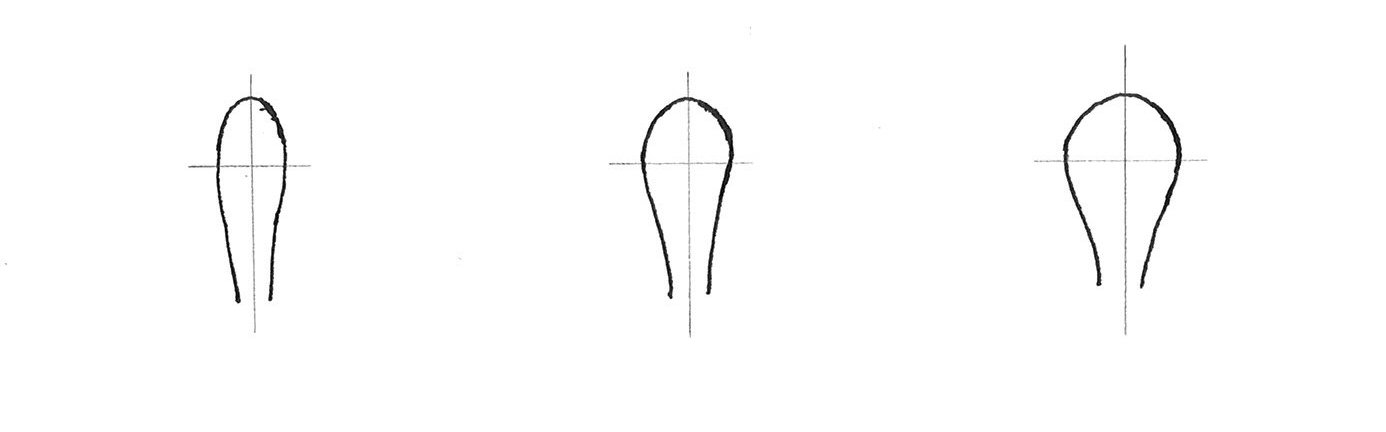 	1	2	3	schmal verkehrt eiförmig	mittel verkehrt eiförmig	breit verkehrt eiförmigZu 8: Blatt: Anzahl BlattfiedernGering: entspricht weniger als 7 Blattfiedern. Mittel: entspricht einer Anzahl von 7 Blattfiedern (vorwiegende Anzahl Blattfiedern). Groß: entspricht mehr als 7 Blattfiedern.Zu 11: Zeitpunkt der männlichen Blüte	Zwittrige Sorten: 50% aller Pflanzen mit ersten männlichen Blüten offen.	Andere Sorten: 50% aller männlichen Pflanzen mit ersten männlichen Blüten offen.	Erste männliche Blüten treten meistens aus der Achsel der Blätter des Haupttriebs hervor. Männliche Blüten erscheinen normalerweise etwa 2 Wochen bevor die Narben weiblicher Blüten sichtbar sind.Zu 13: Blütenstand: THC-Gehalt	Das Verfahren zur Bestimmung des THC Gehalts beruht auf einer quantitativen Bestimmung von Δ9-Tetrahydrocannabinol durch Gaschromatographie nach Extraktion mit einem geeigneten Lösungsmittel.ProbenentnahmeDie Probe (Mischung aus 20 Pflanzen) sollte aus den oberen 30 cm des Haupttriebs entnommen werden und den weiblichen Blütenstand enthalten. Die Probenentnahme sollte im Zeitraum zwischen dem 20. Tag nach dem Beginn der weiblichen Blüte und dem Ende der Blüte erfolgen. Die Probe sollte so schnell wie möglich getrocknet werden (innerhalb von 48 Stunden) bei einer Temperatur unter 60º C. Proben sollten bis zur Gewichtskonstanz und einem Feuchtigkeitsgehalt von 8 - 13 % getrocknet werden. Nach dem Trocknen sollten die Proben (locker) bei unter 25º C an einem dunklen Ort gelagert werden.Bestimmung des THC-Gehalts (vgl. Cole, 2003).1. Vorbereitung der AnalyseprobeDie getrockneten Proben werden von Stielen und Samen größer als 2 mm befreit.Sie werden zu halbfeinem Pulver vermahlen (Mühle mit Sieb mit 1 mm Maschenweite).Das Pulver kann trocken und dunkel bei einer Temperatur unter 25 °C bis zu 10 Wochen gelagert werden.2. Reagenzien und ExtraktionslösungReagenzienΔ9-Tetrahydrocannabinol, chromographisch reinSqualan, chromographisch rein, als Anlagenrichtwert.Extraktionslösung35 mg Squalen je 100 ml Hexan.3. Extraktion von Δ9-Tetrahydrocannabinol100 mg der pulverförmigen Analyseprobe werden in einem Zentrifugenröhrchen eingewogen und mit 5 ml Extraktionslösung, die den internen Standard enthält, versetzt.Zur Extraktion wird 20 Minuten im Ultraschallbad beschallt. Anschließend wird 5 Minuten bei 3 000 U/min zentrifugiert, die überstehende Lösung wird dekantiert und zur mengenmäßigen Analyse des THC in den Gaschromatographen injiziert.4. Gaschromatographiea) GeräteGaschromatograph mit einem Flammenionisationsdetektor und Split/Splitlos-Injektor,Säule, die eine gute Trennung der Cannabinoiden ermöglicht, zum Beispiel Kapillarsäule aus Glas, 25 m lang und mit einem Durchmesser von 0,22 mm, imprägniert mit einer apolaren Phase des Typs 5 % Phenyl-methyl-siloxan.b) StandardisierungsbereicheMindestens 3 Punkte für das Verfahren A und 5 Punkte für das Verfahren B, einschließlich der Punkte 0,04 und 0,50 mg/ml Delta-9-THC in Extraktionslösung.c) Einstellungen des GerätesFolgende Einstellungen werden als Beispiel für die unter Buchstabe a genannte Säule gegeben:Ofentemperatur  	260 °CInjektortemperatur 	300 °CDetektorentemperatur 	300 °Cd) Einspritzvolumen: 1 μlErgebnisseDas Ergebnis wird in Gramm Delta-9-THC je 100 Gramm der bis zur Gewichtskonstanz getrockneten Analyseprobe mit zwei Dezimalstellen angegeben. Das Ergebnis lässt eine Toleranz von 0,03 Gramm je 100 Gramm zu. Die Ergebnisse werden in % Trockengewicht ausgedrückt.Obwohl die Sortenunterschiede des THC-Gehalts konsistent sind, sind die absoluten Werte des THC-Gehalts anfällig für Umweltvariation. Ausprägungsstufen müssen über Beispielssorten kalibriert werden.Zu 14, 15 und 16: Pflanze: Anteil zwittriger Pflanzen, weiblicher Pflanzen bzw. männlicher Pflanzen	Cannabis sativa L. ist naturgemäß zweihäusig und enthält zu ungefähr gleichen Anteilen männliche und weibliche Pflanzen. Zwittrige Pflanzen (männliche und weibliche Blüten an einer Pflanze) treten gelegentlich natürlich auf, werden aber besonders durch Züchtung geschaffen (Bócsa, 1998). Verschiedene zwischengeschlechtliche Formen existieren und die Ausprägung des Geschlechts kann durch Umweltfaktoren beinflusst werden.Zwittrige Pflanzen: Pflanzen mit sowohl männlichen als auch weiblichen BlütenWeibliche Pflanzen: Pflanzen mit nur weiblichen BlütenMännliche Pflanzen: Pflanzen mit nur männlichen BlütenDer Anteil sollte aufgrund von mindestens 200 Pflanzen bei samenvermehrten Sorten und mindestens 40 Pflanzen bei vegetativ vermehrten Sorten bestimmt werden (Zahlen werden auf ganze Zahlen gerundet).Zu 17: Pflanze: natürliche Höhe	Die natürliche Höhe sollte an weiblichen und/oder zwittrigen Pflanzen einschließlich Blütenstand erfaßt werden.Zu 22: Haupttrieb: Füllung im QuerschnittZu 25: Samen: Marmorierung	Marmorierung der Samenschale: schwarzes Mosaikmuster.8.3	Entwicklungsstadien für Hanf	Alle Merkmale sollten an dem für die Pflanze geeigneten Zeitpunkt erfasst werden. Entwicklungsstadien für Hanf werden in einem vierstelligen Code wiedergegeben, der die Hauptwachstumsstadien beschreibt, je nach Geschlecht der Pflanze und auf das das genaue Entwicklungsstadium folgt (Mediavilla, Vito et al., 1998.Hauptwachstumsstadien von HanfpflanzenVier Hauptwachstumsstadien beschreiben den Lebenszyklus einer Pflanze und werden durch die erste Stelle des vierstelligen Codes angegeben.Sekundäre WachstumsstadienDie sekundären Wachstumsstadien werden durch die zweite Stelle des Codes dargestellt, der das Geschlecht der Pflanze angibt, sowie der dritten und vierten Stelle, die das Wachstumsstadium der Pflanze angeben. LiteraturBócsa, I., 1998: Genetic Improvement : Conventional Approaches. In: Advances in Hemp Research. Paolo Ranalli (Ed.). Haworth Food Products Press, New York. 272 pp.Bredemann, G., 1922 : Die Bestimmung des Fasergehaltes in Bastfaserpflanzen bei züchterischen Untersuchungen. Faserforschung 2. Leipzig : Hirzel Verlag. S. 239-258.Clarke, R. C., 1998: Botany of the Genus Cannabis. In: Advances in Hemp Research. Paolo Ranalli (Ed.). Haworth Food Products Press, New York. 272 pp.Cole, M.D., 2003. The analysis of controlled substances – a systematic approach. John Wiley and Sons Ltd., Chichester, UK. ISBN 0-471-49252-3.Mediavilla, Vito, Manuel Jonquera.\, Ingrid Schmid-Slembrouck and Alberto Soldati, 1998. Decimal code for growth stages of hemp (Cannabis sativa L.). Journal of the International Hemp Association 5(2) : 67-72.Meijer de, E., 1995: Fibre hemp cultivars : A survey of origin, ancestry, availability and brief agronomic characteristics. Journal of the International Hemp Association 2(2) : 66-73Meijer de, E., 1998: Cannabis Germplasm Resources. In: Advances in Hemp Research. Paolo Ranalli (Ed.). Haworth Food Products Press, New York. 272 pp.Technischer Fragebogen[Ende des Dokuments]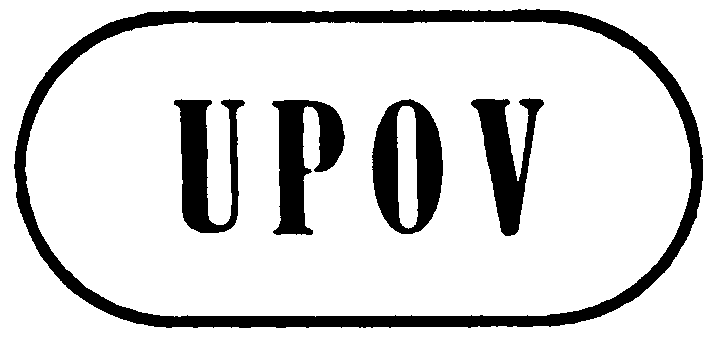 GTG/276/1 Rev.ORIGINAL: EnglischDATUM: 2012-03-28 + 2021-10-26INTERNATIONALER VERBAND ZUM SCHUTZ VON PFLANZENZÜCHTUNGENINTERNATIONALER VERBAND ZUM SCHUTZ VON PFLANZENZÜCHTUNGENINTERNATIONALER VERBAND ZUM SCHUTZ VON PFLANZENZÜCHTUNGENGENFGENFGENFHANFUPOV Code: CANNB_SATCannabis sativa L.*Botanischer NameEnglischFranzösischDeutschSpanischCannabis sativa L.HempChanvreHanfCáñamoStufeNoteklein3mittel5groß7StufeNotesehr klein1sehr klein bis klein2klein3klein bis mittel4mittel5mittel bis groß6groß7groß bis sehr groß8sehr groß9
English
français
deutsch
españolExample Varieties/
Exemples/
Beispielssorten/
Variedades ejemplo
Note/
Nota
Note/
Nota1. 

(+)0003VGCotyledon: shapeCotylédon : formeKeimblatt: FormCotiledón:  formaQNCnarrow obovateobovale étroitschmal verkehrt eiförmigoboval estrechaFibrimon11medium obovateobovale moyenmittel verkehrt eiförmigoboval mediaEpsilon 6822broad obovateobovale largebreit verkehrt eiförmigoboval anchaFutura 75332. 0003VGCotyledon: color Cotylédon : couleurKeimblatt: Farbe Cotiledón:  color PQCyellowjaunegelbamarilloChamaeleon11light greenvert clairhellgrünverde claroFedora 1722medium greenvert moyenmittelgrünverde medioFerimon33dark greenvert foncédunkelgrünverde oscuroDioica 88443. 0003VGHypocotyl: intensity of anthocyanin colorationHypocotyle : intensité de la pigmentation anthocyaniqueHypocotyl: Intensität der AnthocyanfärbungHipocotilo:  intensidad de la pigmentación antociánicaQNCweakfaiblegeringdébilUso 3133mediummoyennemittelmediaDioica 8855strongfortestarkfuereKC Dora774. 1006 VGPlant: anthocyanin coloration of crownPlante : pigmentation anthocyanique de la couronnePflanze: Anthocyanfärbung der KronePlanta:  pigmentación antociánica de la coronaQNabsent or very weakabsente ou très faiblefehlend oder sehr geringausente o muy débil11weakfaiblegeringdébilFelina 3233mediummoyennemittelmediaEpsilon 6855strongfortestarkfuerteFinola775. VGLeaf: intensity of green colorFeuille : intensité de la couleur verteBlatt: Intensität der GrünfärbungHoja: intensidad del color verdeQN(a)lightclairehellligeroChamaeleon1mediummoyennemittelmedioFedora 172darkfoncéedunkeloscuroEpsilon 6836.MSLeaf: length of petioleFeuille : longueur du pétioleBlatt: Länge des BlattstielsHoja:  longitud del pecíoloQN(a)shortcourtkurzcortoSanthica 271(b)mediummoyenmittelmedioFedora 172longlonglanglargoErmes37.
(*)VGLeaf: anthocyanin coloration of petioleFeuille : pigmentation anthocyanique du pétioleBlatt: Anthocyanfärbung des BlattstielsHoja:  pigmentación antociánica del pecíoloQN(a)absent or very weakabsente ou très faiblefehlend oder sehr geringausente o muy débilFibrol1(b)weakfaiblegeringdébilRuby2mediummoyennemittelmediaDioica 883strongfortestarkfuerteEpsilon 684very strongtrès fortesehr starkmuy fuerteFinola58.
(*)
(+)MS/VGLeaf: number of leafletsFeuille : nombre de foliolesBlatt: Anzahl BlattfiedernHoja:  número de folíolosQN(a)fewfaiblegeringbajoErmes1(b)mediummoyenmittelmedioEpsilon 682manyélevégroßaltoKompolti39.MSCentral leaflet: lengthFoliole centrale : longueurMittlere Blattfieder: LängeFolíolo central:  longitudQN(a)shortcourtekurzcortoSanthica 273(b)mediummoyennemittelmedioEpsilon 685longlonguelanglargoKompolti710.MSCentral leaflet: widthFoliole centrale : largeurMittlere Blattfieder: BreiteFolíolo central:  anchuraQN(a)narrowétroiteschmalestrechoSanthica 273(b)mediummoyennemittelmedioDioica 885broadlargebreitanchoKompolti711.
(*)
(+)MGTime of male floweringÉpoque de floraison mâleZeitpunkt der männlichen BlüteÉpoca de floración masculinaQNvery earlytrès précocesehr frühmuy tempranaFinola11earlyprécocefrühtempranaSanthica 2733mediummoyennemittelmediaDioica 8855latetardivespättardíaFutura 7577very latetrès tardivesehr spätmuy tardíaKompolti9912.2102 2304VG
Inflorescence: anthocyanin coloration of male flowersInflorescence : pigmentation anthocyanique des fleurs mâlesBlütenstand: Anthocyanfärbung der männlichen BlütenInflorescencia:  pigmentación antociánica de las flores masculinasQNabsent or very weaknulle ou très faiblefehlend oder sehr geringausente o muy débilKompolti1weakfaiblegeringdébilBeniko3mediummoyennemittelmediaUso 315strongfortestarkfuerteErmes7very strongtrès fortesehr starkmuy fuerteFinola913. (*) (+)MGInflorescence: THC contentInflorescence : teneur en THCBlütenstand: THC-GehaltInflorescencia:  contenido en THCQNabsent or very lownulle ou très faiblefehlend oder sehr geringausente o muy bajoSanthica 231mediummoyennemittelmedioUso 313very hightrès élevéesehr hochmuy altoMedisins514.
(*)
(+)2102 2202 2302 2304MS/VGPlant: proportion of hermaphrodite plantsPlante : proportion de plantes hermaphroditesPlanze: Anteil zwittriger PflanzenPlanta:  proporción de plantas hermafroditasQNlowfaiblegeringbaja11mediummoyennemittelmedia33highélevéehochalta5515.
(*)
(+)2102 2202 2302 2304MS/VGPlant: proportion of female plantsPlante : proportion de plantes femellesPlanze: Anteil weiblicher PflanzenPlanta:  proporción de plantas femeninasQNlowfaiblegeringbaja11mediummoyennemittelmedia33highélevéehochalta5516.
(*)
(+)2102 2202 2302 2304 MS/VGPlant: proportion of male plantsPlante : proportion de plantes mâlesPlanze: Anteil männlicher PflanzenPlanta:  proporción de plantas masculinasQNlowfaiblegeringbaja11mediummoyennemittelmedia33highélevéehochalta5517. (*) (+)2202 2302VG/MGPlant: natural heightPlante : hauteur naturellePflanze: natürliche HöhePlanta:  altura naturalQNshortbasseniedrigbajaFinola3mediummoyennemittelmediaUso 315longhautehochaltaFerimon718.
(*)2202 2302VGMain stem: colorTige principale : couleurHaupttrieb: FarbeTallo principal:  colorPQ(c)yellowjaunegelbamarilloChamaeleon1medium greenvert moyenmittelgrünverde medioEpsilon 682dark greenvert foncédunkelgrünverde oscuroKompolti3purplepourprepurpurnpúrpuraFibranova419.2202 2302MSMain stem: length of internodeTige principale : longueur de l’entre-nœudHaupttrieb: InternodienlängeTallo:  longitud del entrenudoQN(c) short courtkurzcorto Ferimon3mediummoyenmittelmedioUso 315longlonglanglargoKC Dora720.2202 2302MS/VGMain stem: thicknessTige principale : épaisseurHaupttrieb: DickeTallo principal:  grosorQN(c) thinmincedünndelgadoFinola1mediummoyennemittelmedioEpsilon 682thicképaissedickgruesoKompolti321. 2202 2302VGMain stem: depth of groovesTige principale : profondeur des canneluresHaupttrieb: Tiefe der FurchenTallo principal: profundidad de los surcosQN(c)shallowpeu profondesflachpoco profundosFinola1mediummoyennesmittelmediosFerimon2deepprofondestiefprofundosDioica 88322. 

(+)2204 2306VGMain stem: pith in cross-sectionTige principale : moelle en section transversaleHaupttrieb: Füllung im QuerschnittTallo principal:  médula en sección transversalQN(c)absent or thinabsente ou finefehlend oder dünnausente o delgadaErmes1mediummoyennemittelmediaSanthica 272thicképaissedickgruesaChamaeleon323.2205 2307MGSeed: 1,000 seed weightGraine : poids de 1 000 grainesSamen: 1 000-KorngewichtSemilla:  peso de 1000 semillasQNvery lowtrès faiblesehr geringmuy bajoFinola1lowfaiblegeringbajoChamaeleon2mediummoyenmittelmedioUso 313highélevéhochaltoFedora 174very hightrès élevésehr hochmuy altoEpsilon 68524.2205 2307VGSeed: color of testaGraine : couleur des tégumentsSamen: Farbe der SamenschaleSemilla: color del tegumentoPQlight greygris clairhellgraugris ligeroFibrol1medium greygris moyenmittelgraugris medioFinola2grey brownbrun grisgraubraunmarrón grisFutura 753yellowish brownbrun jaunâtregelblichbraunmarrón amarillentoSanthica 274brownbrunsbraunmarrónErmes525.

(+)2205 2307VGSeed: marblingGraine : marbrureSamen: MarmorierungSemilla:  veteadoQNweakfaiblegeringdébilFinola1mediummoyennemittelmedioKompolti2strongfortestarkfuerteFutura 753AnteilNoteBereiche (Prozent)gering1<= 5 %gering bis mittel26-35 %mittel336-65 %mittel bis hoch466-95 %hoch5>= 96 %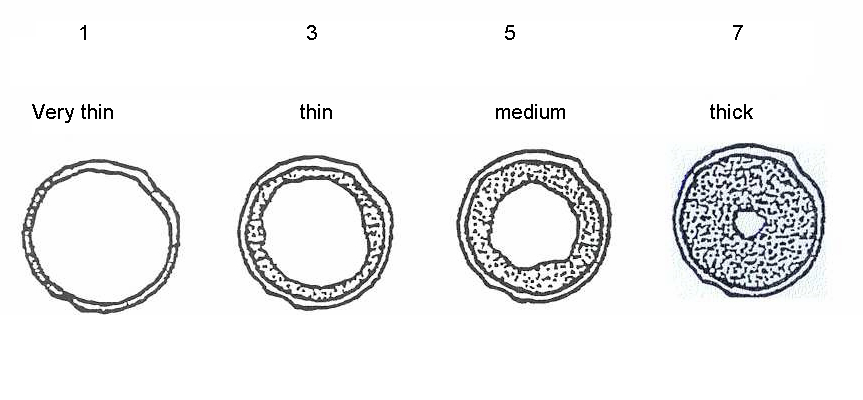 123fehlend oder dünnmitteldick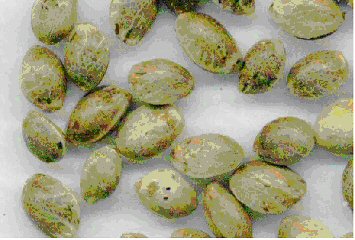 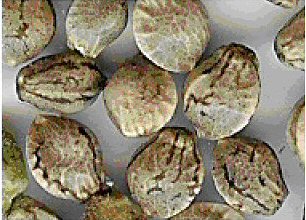 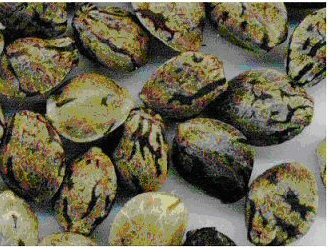 123geringmittelstarkErste Stelle des CodesDefinition0Keimung und Auflaufen1Vegetatives Wachstum2Blüte und Samenbildung3SeneszensCodeDefinitionBemerkungenKeimung und AuflaufenKeimung und AuflaufenKeimung und Auflaufen0000Trockener Samen0003Entfaltung der KeimblätterVegetatives Wachtum (Haupttrieb) Blätter gelten als entfaltet, wenn die Blattfiedern mindestens 1 cm lang sindVegetatives Wachtum (Haupttrieb) Blätter gelten als entfaltet, wenn die Blattfiedern mindestens 1 cm lang sindVegetatives Wachtum (Haupttrieb) Blätter gelten als entfaltet, wenn die Blattfiedern mindestens 1 cm lang sind10021. Blattpaar1 Blattfieder10042. Blattpaar3 Blattfiedern10063. Blattpaar5 Blattfiedern10xxLetztes gegenüberliegendes Blattpaarxx = 2 mal n. BlattpaarBlüte und Samenbildung (Haupttrieb und Zweige)Blüte und Samenbildung (Haupttrieb und Zweige)Blüte und Samenbildung (Haupttrieb und Zweige)2000GV-Punkt (d.h. Blühinduktion)Wechsel der Blattstellung am Haupttrieb von gegenständig zu wechselständig. Abstand zwischen wechselständigen Blattstielen mindestens 0,5 cm2001PrimordialblütenGeschlecht nahezu unerkennbarMännliche Pflanze2100BlütenbildungErste geschlossene staminate Blüten2101Beginn der BlüteErste offene staminate Blüten2102Blüte50 % offene staminate Blüten2103Ende der Blüte95% staminate offene oder verwelkte BlütenWeibliche Pflanze2200BlütenbildungErste pistillate BlütenBractee ohne Griffel2201Beginn der BlüteGriffel an den ersten weiblichen Blüten2202Blüte50% der Bracteen ausgebildet2203Beginn SamenreifeErste harte Samen2204Samenreife50 % Samen hart2205Ende Samenreife95% Samen hart oder abgefallenZwittrige PflanzenZwittrige Pflanzen2300Weibliche BlütenbildungErste pistillate BlütenPerigonblätter ohne Narben2301Beginn der weiblichen BlüteErste Griffel sichtbar2302Weibliche Blüte50% der Kelche ausgebildet2303Männliche BlütenbildungErste geschlossene staminate Blüten2304Männliche Blüte50 % offene staminate Blüten2305Beginn SamenreifeErste harte Samen2306Samenreife50 % Samen hart2307Ende Samenreife95% Samen hart oder abgefallenSenescenceSenescenceSenescence3001Absterben der BlätterLaub trocken3002Absterben des StengelsBlätter abgefallen3003Zerfall des StengelsBastfasern freiTECHNISCHER FRAGEBOGENTECHNISCHER FRAGEBOGENTECHNISCHER FRAGEBOGENTECHNISCHER FRAGEBOGENSeite {x} von {y}Seite {x} von {y}Referenznummer:Referenznummer:Referenznummer:Referenznummer:Referenznummer:Referenznummer:Antragsdatum:Antragsdatum:Antragsdatum:Antragsdatum:Antragsdatum:Antragsdatum:(nicht vom Anmelder auszufüllen)(nicht vom Anmelder auszufüllen)(nicht vom Anmelder auszufüllen)(nicht vom Anmelder auszufüllen)(nicht vom Anmelder auszufüllen)(nicht vom Anmelder auszufüllen)TECHNISCHER FRAGEBOGENin Verbindung mit der Anmeldung zum Sortenschutz auszufüllenTECHNISCHER FRAGEBOGENin Verbindung mit der Anmeldung zum Sortenschutz auszufüllenTECHNISCHER FRAGEBOGENin Verbindung mit der Anmeldung zum Sortenschutz auszufüllenTECHNISCHER FRAGEBOGENin Verbindung mit der Anmeldung zum Sortenschutz auszufüllenTECHNISCHER FRAGEBOGENin Verbindung mit der Anmeldung zum Sortenschutz auszufüllenTECHNISCHER FRAGEBOGENin Verbindung mit der Anmeldung zum Sortenschutz auszufüllenTECHNISCHER FRAGEBOGENin Verbindung mit der Anmeldung zum Sortenschutz auszufüllenTECHNISCHER FRAGEBOGENin Verbindung mit der Anmeldung zum Sortenschutz auszufüllenTECHNISCHER FRAGEBOGENin Verbindung mit der Anmeldung zum Sortenschutz auszufüllenTECHNISCHER FRAGEBOGENin Verbindung mit der Anmeldung zum Sortenschutz auszufüllenTECHNISCHER FRAGEBOGENin Verbindung mit der Anmeldung zum Sortenschutz auszufüllenTECHNISCHER FRAGEBOGENin Verbindung mit der Anmeldung zum Sortenschutz auszufüllen1.	Gegenstand des Technischen Fragebogens1.	Gegenstand des Technischen Fragebogens1.	Gegenstand des Technischen Fragebogens1.	Gegenstand des Technischen Fragebogens1.	Gegenstand des Technischen Fragebogens1.	Gegenstand des Technischen Fragebogens1.	Gegenstand des Technischen Fragebogens1.	Gegenstand des Technischen Fragebogens1.	Gegenstand des Technischen Fragebogens1.	Gegenstand des Technischen Fragebogens1.	Gegenstand des Technischen Fragebogens1.	Gegenstand des Technischen Fragebogens1.1	Botanischer Name1.1	Botanischer Name1.1	Botanischer NameCannabis sativa L.Cannabis sativa L.Cannabis sativa L.Cannabis sativa L.Cannabis sativa L.Cannabis sativa L.1.2	Landesüblicher Name1.2	Landesüblicher Name1.2	Landesüblicher NameHanfHanfHanfHanfHanfHanf2.	Anmelder2.	Anmelder2.	Anmelder2.	Anmelder2.	Anmelder2.	Anmelder2.	Anmelder2.	Anmelder2.	Anmelder2.	Anmelder2.	Anmelder2.	AnmelderNameNameNameAnschriftAnschriftAnschriftTelefonnummerTelefonnummerTelefonnummerFaxnummerFaxnummerFaxnummerE-Mail-AdresseE-Mail-AdresseE-Mail-AdresseZüchter (wenn vom Anmelder verschieden)Züchter (wenn vom Anmelder verschieden)Züchter (wenn vom Anmelder verschieden)Züchter (wenn vom Anmelder verschieden)Züchter (wenn vom Anmelder verschieden)Züchter (wenn vom Anmelder verschieden)Züchter (wenn vom Anmelder verschieden)Züchter (wenn vom Anmelder verschieden)Züchter (wenn vom Anmelder verschieden)3.	Vorgeschlagene Sortenbezeichnung und Anmeldebezeichnung3.	Vorgeschlagene Sortenbezeichnung und Anmeldebezeichnung3.	Vorgeschlagene Sortenbezeichnung und Anmeldebezeichnung3.	Vorgeschlagene Sortenbezeichnung und Anmeldebezeichnung3.	Vorgeschlagene Sortenbezeichnung und Anmeldebezeichnung3.	Vorgeschlagene Sortenbezeichnung und Anmeldebezeichnung3.	Vorgeschlagene Sortenbezeichnung und Anmeldebezeichnung3.	Vorgeschlagene Sortenbezeichnung und Anmeldebezeichnung3.	Vorgeschlagene Sortenbezeichnung und Anmeldebezeichnung3.	Vorgeschlagene Sortenbezeichnung und Anmeldebezeichnung3.	Vorgeschlagene Sortenbezeichnung und Anmeldebezeichnung3.	Vorgeschlagene Sortenbezeichnung und AnmeldebezeichnungVorgeschlagene SortenbezeichnungVorgeschlagene SortenbezeichnungVorgeschlagene Sortenbezeichnung	(falls vorhanden)	(falls vorhanden)	(falls vorhanden)AnmeldebezeichnungAnmeldebezeichnungAnmeldebezeichnung4.	Informationen über Züchtungsschema und Vermehrung der Sorte 	4.1	ZüchtungsschemaSorte aus:4.1.1	Kreuzunga)	kontrollierte Kreuzung	[    ]	(Elternsorten angeben)(….…………………..…)	x	(……………..…………………..…)weiblicher Elternteil		männlicher Elternteilb)	teilweise bekannte Kreuzung	[    ]	(die bekannte(n) Elternsorte(n) angeben)(….…………………..…)	x	(……………..…………………..…)weiblicher Elternteil		männlicher Elternteilc)	unbekannte Kreuzung	[    ]4.1.2	Mutation	[    ](Ausgangssorte angeben) 4.1.3	Entdeckung und Entwicklung	[    ](angeben, wo und wann sie entdeckt und wie sie entwickelt wurde)4.1.4	Sonstige	[    ](Einzelheiten angeben)4.	Informationen über Züchtungsschema und Vermehrung der Sorte 	4.1	ZüchtungsschemaSorte aus:4.1.1	Kreuzunga)	kontrollierte Kreuzung	[    ]	(Elternsorten angeben)(….…………………..…)	x	(……………..…………………..…)weiblicher Elternteil		männlicher Elternteilb)	teilweise bekannte Kreuzung	[    ]	(die bekannte(n) Elternsorte(n) angeben)(….…………………..…)	x	(……………..…………………..…)weiblicher Elternteil		männlicher Elternteilc)	unbekannte Kreuzung	[    ]4.1.2	Mutation	[    ](Ausgangssorte angeben) 4.1.3	Entdeckung und Entwicklung	[    ](angeben, wo und wann sie entdeckt und wie sie entwickelt wurde)4.1.4	Sonstige	[    ](Einzelheiten angeben)4.	Informationen über Züchtungsschema und Vermehrung der Sorte 	4.1	ZüchtungsschemaSorte aus:4.1.1	Kreuzunga)	kontrollierte Kreuzung	[    ]	(Elternsorten angeben)(….…………………..…)	x	(……………..…………………..…)weiblicher Elternteil		männlicher Elternteilb)	teilweise bekannte Kreuzung	[    ]	(die bekannte(n) Elternsorte(n) angeben)(….…………………..…)	x	(……………..…………………..…)weiblicher Elternteil		männlicher Elternteilc)	unbekannte Kreuzung	[    ]4.1.2	Mutation	[    ](Ausgangssorte angeben) 4.1.3	Entdeckung und Entwicklung	[    ](angeben, wo und wann sie entdeckt und wie sie entwickelt wurde)4.1.4	Sonstige	[    ](Einzelheiten angeben)4.	Informationen über Züchtungsschema und Vermehrung der Sorte 	4.1	ZüchtungsschemaSorte aus:4.1.1	Kreuzunga)	kontrollierte Kreuzung	[    ]	(Elternsorten angeben)(….…………………..…)	x	(……………..…………………..…)weiblicher Elternteil		männlicher Elternteilb)	teilweise bekannte Kreuzung	[    ]	(die bekannte(n) Elternsorte(n) angeben)(….…………………..…)	x	(……………..…………………..…)weiblicher Elternteil		männlicher Elternteilc)	unbekannte Kreuzung	[    ]4.1.2	Mutation	[    ](Ausgangssorte angeben) 4.1.3	Entdeckung und Entwicklung	[    ](angeben, wo und wann sie entdeckt und wie sie entwickelt wurde)4.1.4	Sonstige	[    ](Einzelheiten angeben)4.	Informationen über Züchtungsschema und Vermehrung der Sorte 	4.1	ZüchtungsschemaSorte aus:4.1.1	Kreuzunga)	kontrollierte Kreuzung	[    ]	(Elternsorten angeben)(….…………………..…)	x	(……………..…………………..…)weiblicher Elternteil		männlicher Elternteilb)	teilweise bekannte Kreuzung	[    ]	(die bekannte(n) Elternsorte(n) angeben)(….…………………..…)	x	(……………..…………………..…)weiblicher Elternteil		männlicher Elternteilc)	unbekannte Kreuzung	[    ]4.1.2	Mutation	[    ](Ausgangssorte angeben) 4.1.3	Entdeckung und Entwicklung	[    ](angeben, wo und wann sie entdeckt und wie sie entwickelt wurde)4.1.4	Sonstige	[    ](Einzelheiten angeben)4.	Informationen über Züchtungsschema und Vermehrung der Sorte 	4.1	ZüchtungsschemaSorte aus:4.1.1	Kreuzunga)	kontrollierte Kreuzung	[    ]	(Elternsorten angeben)(….…………………..…)	x	(……………..…………………..…)weiblicher Elternteil		männlicher Elternteilb)	teilweise bekannte Kreuzung	[    ]	(die bekannte(n) Elternsorte(n) angeben)(….…………………..…)	x	(……………..…………………..…)weiblicher Elternteil		männlicher Elternteilc)	unbekannte Kreuzung	[    ]4.1.2	Mutation	[    ](Ausgangssorte angeben) 4.1.3	Entdeckung und Entwicklung	[    ](angeben, wo und wann sie entdeckt und wie sie entwickelt wurde)4.1.4	Sonstige	[    ](Einzelheiten angeben)4.	Informationen über Züchtungsschema und Vermehrung der Sorte 	4.1	ZüchtungsschemaSorte aus:4.1.1	Kreuzunga)	kontrollierte Kreuzung	[    ]	(Elternsorten angeben)(….…………………..…)	x	(……………..…………………..…)weiblicher Elternteil		männlicher Elternteilb)	teilweise bekannte Kreuzung	[    ]	(die bekannte(n) Elternsorte(n) angeben)(….…………………..…)	x	(……………..…………………..…)weiblicher Elternteil		männlicher Elternteilc)	unbekannte Kreuzung	[    ]4.1.2	Mutation	[    ](Ausgangssorte angeben) 4.1.3	Entdeckung und Entwicklung	[    ](angeben, wo und wann sie entdeckt und wie sie entwickelt wurde)4.1.4	Sonstige	[    ](Einzelheiten angeben)4.	Informationen über Züchtungsschema und Vermehrung der Sorte 	4.1	ZüchtungsschemaSorte aus:4.1.1	Kreuzunga)	kontrollierte Kreuzung	[    ]	(Elternsorten angeben)(….…………………..…)	x	(……………..…………………..…)weiblicher Elternteil		männlicher Elternteilb)	teilweise bekannte Kreuzung	[    ]	(die bekannte(n) Elternsorte(n) angeben)(….…………………..…)	x	(……………..…………………..…)weiblicher Elternteil		männlicher Elternteilc)	unbekannte Kreuzung	[    ]4.1.2	Mutation	[    ](Ausgangssorte angeben) 4.1.3	Entdeckung und Entwicklung	[    ](angeben, wo und wann sie entdeckt und wie sie entwickelt wurde)4.1.4	Sonstige	[    ](Einzelheiten angeben)4.	Informationen über Züchtungsschema und Vermehrung der Sorte 	4.1	ZüchtungsschemaSorte aus:4.1.1	Kreuzunga)	kontrollierte Kreuzung	[    ]	(Elternsorten angeben)(….…………………..…)	x	(……………..…………………..…)weiblicher Elternteil		männlicher Elternteilb)	teilweise bekannte Kreuzung	[    ]	(die bekannte(n) Elternsorte(n) angeben)(….…………………..…)	x	(……………..…………………..…)weiblicher Elternteil		männlicher Elternteilc)	unbekannte Kreuzung	[    ]4.1.2	Mutation	[    ](Ausgangssorte angeben) 4.1.3	Entdeckung und Entwicklung	[    ](angeben, wo und wann sie entdeckt und wie sie entwickelt wurde)4.1.4	Sonstige	[    ](Einzelheiten angeben)4.	Informationen über Züchtungsschema und Vermehrung der Sorte 	4.1	ZüchtungsschemaSorte aus:4.1.1	Kreuzunga)	kontrollierte Kreuzung	[    ]	(Elternsorten angeben)(….…………………..…)	x	(……………..…………………..…)weiblicher Elternteil		männlicher Elternteilb)	teilweise bekannte Kreuzung	[    ]	(die bekannte(n) Elternsorte(n) angeben)(….…………………..…)	x	(……………..…………………..…)weiblicher Elternteil		männlicher Elternteilc)	unbekannte Kreuzung	[    ]4.1.2	Mutation	[    ](Ausgangssorte angeben) 4.1.3	Entdeckung und Entwicklung	[    ](angeben, wo und wann sie entdeckt und wie sie entwickelt wurde)4.1.4	Sonstige	[    ](Einzelheiten angeben)4.	Informationen über Züchtungsschema und Vermehrung der Sorte 	4.1	ZüchtungsschemaSorte aus:4.1.1	Kreuzunga)	kontrollierte Kreuzung	[    ]	(Elternsorten angeben)(….…………………..…)	x	(……………..…………………..…)weiblicher Elternteil		männlicher Elternteilb)	teilweise bekannte Kreuzung	[    ]	(die bekannte(n) Elternsorte(n) angeben)(….…………………..…)	x	(……………..…………………..…)weiblicher Elternteil		männlicher Elternteilc)	unbekannte Kreuzung	[    ]4.1.2	Mutation	[    ](Ausgangssorte angeben) 4.1.3	Entdeckung und Entwicklung	[    ](angeben, wo und wann sie entdeckt und wie sie entwickelt wurde)4.1.4	Sonstige	[    ](Einzelheiten angeben)4.	Informationen über Züchtungsschema und Vermehrung der Sorte 	4.1	ZüchtungsschemaSorte aus:4.1.1	Kreuzunga)	kontrollierte Kreuzung	[    ]	(Elternsorten angeben)(….…………………..…)	x	(……………..…………………..…)weiblicher Elternteil		männlicher Elternteilb)	teilweise bekannte Kreuzung	[    ]	(die bekannte(n) Elternsorte(n) angeben)(….…………………..…)	x	(……………..…………………..…)weiblicher Elternteil		männlicher Elternteilc)	unbekannte Kreuzung	[    ]4.1.2	Mutation	[    ](Ausgangssorte angeben) 4.1.3	Entdeckung und Entwicklung	[    ](angeben, wo und wann sie entdeckt und wie sie entwickelt wurde)4.1.4	Sonstige	[    ](Einzelheiten angeben)4.2	Methode zur Vermehrung der Sorte4.2.1	Samenvermehrte Sortena)	Selbstbefruchtung	[   ]b)	Fremdbefruchtung	 i)	Population		[   ]	ii)	synthetische Sorte	[   ]c)	Sonstige		[   ](Einzelheiten angeben)4.2.2	Vegetativ vermehrte Sortena)	Stecklinge	[   ]b)	In-vitro-Vermehrung		[   ]c)	Sonstige (Methode angeben)	[   ]4.2.3	Sonstige	[    ](Einzelheiten angeben)4.2	Methode zur Vermehrung der Sorte4.2.1	Samenvermehrte Sortena)	Selbstbefruchtung	[   ]b)	Fremdbefruchtung	 i)	Population		[   ]	ii)	synthetische Sorte	[   ]c)	Sonstige		[   ](Einzelheiten angeben)4.2.2	Vegetativ vermehrte Sortena)	Stecklinge	[   ]b)	In-vitro-Vermehrung		[   ]c)	Sonstige (Methode angeben)	[   ]4.2.3	Sonstige	[    ](Einzelheiten angeben)4.2	Methode zur Vermehrung der Sorte4.2.1	Samenvermehrte Sortena)	Selbstbefruchtung	[   ]b)	Fremdbefruchtung	 i)	Population		[   ]	ii)	synthetische Sorte	[   ]c)	Sonstige		[   ](Einzelheiten angeben)4.2.2	Vegetativ vermehrte Sortena)	Stecklinge	[   ]b)	In-vitro-Vermehrung		[   ]c)	Sonstige (Methode angeben)	[   ]4.2.3	Sonstige	[    ](Einzelheiten angeben)4.2	Methode zur Vermehrung der Sorte4.2.1	Samenvermehrte Sortena)	Selbstbefruchtung	[   ]b)	Fremdbefruchtung	 i)	Population		[   ]	ii)	synthetische Sorte	[   ]c)	Sonstige		[   ](Einzelheiten angeben)4.2.2	Vegetativ vermehrte Sortena)	Stecklinge	[   ]b)	In-vitro-Vermehrung		[   ]c)	Sonstige (Methode angeben)	[   ]4.2.3	Sonstige	[    ](Einzelheiten angeben)4.2	Methode zur Vermehrung der Sorte4.2.1	Samenvermehrte Sortena)	Selbstbefruchtung	[   ]b)	Fremdbefruchtung	 i)	Population		[   ]	ii)	synthetische Sorte	[   ]c)	Sonstige		[   ](Einzelheiten angeben)4.2.2	Vegetativ vermehrte Sortena)	Stecklinge	[   ]b)	In-vitro-Vermehrung		[   ]c)	Sonstige (Methode angeben)	[   ]4.2.3	Sonstige	[    ](Einzelheiten angeben)4.2	Methode zur Vermehrung der Sorte4.2.1	Samenvermehrte Sortena)	Selbstbefruchtung	[   ]b)	Fremdbefruchtung	 i)	Population		[   ]	ii)	synthetische Sorte	[   ]c)	Sonstige		[   ](Einzelheiten angeben)4.2.2	Vegetativ vermehrte Sortena)	Stecklinge	[   ]b)	In-vitro-Vermehrung		[   ]c)	Sonstige (Methode angeben)	[   ]4.2.3	Sonstige	[    ](Einzelheiten angeben)4.2	Methode zur Vermehrung der Sorte4.2.1	Samenvermehrte Sortena)	Selbstbefruchtung	[   ]b)	Fremdbefruchtung	 i)	Population		[   ]	ii)	synthetische Sorte	[   ]c)	Sonstige		[   ](Einzelheiten angeben)4.2.2	Vegetativ vermehrte Sortena)	Stecklinge	[   ]b)	In-vitro-Vermehrung		[   ]c)	Sonstige (Methode angeben)	[   ]4.2.3	Sonstige	[    ](Einzelheiten angeben)4.2	Methode zur Vermehrung der Sorte4.2.1	Samenvermehrte Sortena)	Selbstbefruchtung	[   ]b)	Fremdbefruchtung	 i)	Population		[   ]	ii)	synthetische Sorte	[   ]c)	Sonstige		[   ](Einzelheiten angeben)4.2.2	Vegetativ vermehrte Sortena)	Stecklinge	[   ]b)	In-vitro-Vermehrung		[   ]c)	Sonstige (Methode angeben)	[   ]4.2.3	Sonstige	[    ](Einzelheiten angeben)4.2	Methode zur Vermehrung der Sorte4.2.1	Samenvermehrte Sortena)	Selbstbefruchtung	[   ]b)	Fremdbefruchtung	 i)	Population		[   ]	ii)	synthetische Sorte	[   ]c)	Sonstige		[   ](Einzelheiten angeben)4.2.2	Vegetativ vermehrte Sortena)	Stecklinge	[   ]b)	In-vitro-Vermehrung		[   ]c)	Sonstige (Methode angeben)	[   ]4.2.3	Sonstige	[    ](Einzelheiten angeben)4.2	Methode zur Vermehrung der Sorte4.2.1	Samenvermehrte Sortena)	Selbstbefruchtung	[   ]b)	Fremdbefruchtung	 i)	Population		[   ]	ii)	synthetische Sorte	[   ]c)	Sonstige		[   ](Einzelheiten angeben)4.2.2	Vegetativ vermehrte Sortena)	Stecklinge	[   ]b)	In-vitro-Vermehrung		[   ]c)	Sonstige (Methode angeben)	[   ]4.2.3	Sonstige	[    ](Einzelheiten angeben)4.2	Methode zur Vermehrung der Sorte4.2.1	Samenvermehrte Sortena)	Selbstbefruchtung	[   ]b)	Fremdbefruchtung	 i)	Population		[   ]	ii)	synthetische Sorte	[   ]c)	Sonstige		[   ](Einzelheiten angeben)4.2.2	Vegetativ vermehrte Sortena)	Stecklinge	[   ]b)	In-vitro-Vermehrung		[   ]c)	Sonstige (Methode angeben)	[   ]4.2.3	Sonstige	[    ](Einzelheiten angeben)4.2	Methode zur Vermehrung der Sorte4.2.1	Samenvermehrte Sortena)	Selbstbefruchtung	[   ]b)	Fremdbefruchtung	 i)	Population		[   ]	ii)	synthetische Sorte	[   ]c)	Sonstige		[   ](Einzelheiten angeben)4.2.2	Vegetativ vermehrte Sortena)	Stecklinge	[   ]b)	In-vitro-Vermehrung		[   ]c)	Sonstige (Methode angeben)	[   ]4.2.3	Sonstige	[    ](Einzelheiten angeben)5.	Anzugebende Merkmale der Sorte (die in Klammern angegebene Zahl verweist auf das entsprechende Merkmal in den Prüfungsrichtlinien; bitte die Note ankreuzen, die derjenigen der Sorte am nächsten kommt).5.	Anzugebende Merkmale der Sorte (die in Klammern angegebene Zahl verweist auf das entsprechende Merkmal in den Prüfungsrichtlinien; bitte die Note ankreuzen, die derjenigen der Sorte am nächsten kommt).5.	Anzugebende Merkmale der Sorte (die in Klammern angegebene Zahl verweist auf das entsprechende Merkmal in den Prüfungsrichtlinien; bitte die Note ankreuzen, die derjenigen der Sorte am nächsten kommt).5.	Anzugebende Merkmale der Sorte (die in Klammern angegebene Zahl verweist auf das entsprechende Merkmal in den Prüfungsrichtlinien; bitte die Note ankreuzen, die derjenigen der Sorte am nächsten kommt).5.	Anzugebende Merkmale der Sorte (die in Klammern angegebene Zahl verweist auf das entsprechende Merkmal in den Prüfungsrichtlinien; bitte die Note ankreuzen, die derjenigen der Sorte am nächsten kommt).5.	Anzugebende Merkmale der Sorte (die in Klammern angegebene Zahl verweist auf das entsprechende Merkmal in den Prüfungsrichtlinien; bitte die Note ankreuzen, die derjenigen der Sorte am nächsten kommt).5.	Anzugebende Merkmale der Sorte (die in Klammern angegebene Zahl verweist auf das entsprechende Merkmal in den Prüfungsrichtlinien; bitte die Note ankreuzen, die derjenigen der Sorte am nächsten kommt).5.	Anzugebende Merkmale der Sorte (die in Klammern angegebene Zahl verweist auf das entsprechende Merkmal in den Prüfungsrichtlinien; bitte die Note ankreuzen, die derjenigen der Sorte am nächsten kommt).5.	Anzugebende Merkmale der Sorte (die in Klammern angegebene Zahl verweist auf das entsprechende Merkmal in den Prüfungsrichtlinien; bitte die Note ankreuzen, die derjenigen der Sorte am nächsten kommt).5.	Anzugebende Merkmale der Sorte (die in Klammern angegebene Zahl verweist auf das entsprechende Merkmal in den Prüfungsrichtlinien; bitte die Note ankreuzen, die derjenigen der Sorte am nächsten kommt).5.	Anzugebende Merkmale der Sorte (die in Klammern angegebene Zahl verweist auf das entsprechende Merkmal in den Prüfungsrichtlinien; bitte die Note ankreuzen, die derjenigen der Sorte am nächsten kommt).5.	Anzugebende Merkmale der Sorte (die in Klammern angegebene Zahl verweist auf das entsprechende Merkmal in den Prüfungsrichtlinien; bitte die Note ankreuzen, die derjenigen der Sorte am nächsten kommt).MerkmaleMerkmaleMerkmaleMerkmaleMerkmaleMerkmaleBeispielssortenBeispielssortenBeispielssortenNoteNote5.1
(8)Blatt: Anzahl BlattfiedernBlatt: Anzahl BlattfiedernBlatt: Anzahl BlattfiedernBlatt: Anzahl BlattfiedernBlatt: Anzahl BlattfiedernBlatt: Anzahl BlattfiederngeringgeringgeringgeringgeringgeringErmesErmesErmes1[   ]1[   ]mittelmittelmittelmittelmittelmittelEpsilon 68Epsilon 68Epsilon 682[   ]2[   ]großgroßgroßgroßgroßgroßKompoltiKompoltiKompolti3[   ]3[   ]5.2
(10)Mittlere Blattfieder: BreiteMittlere Blattfieder: BreiteMittlere Blattfieder: BreiteMittlere Blattfieder: BreiteMittlere Blattfieder: BreiteMittlere Blattfieder: Breitesehr schmalsehr schmalsehr schmalsehr schmalsehr schmalsehr schmal1[   ]1[   ]sehr schmal bis schmalsehr schmal bis schmalsehr schmal bis schmalsehr schmal bis schmalsehr schmal bis schmalsehr schmal bis schmal2[   ]2[   ]schmalschmalschmalschmalschmalschmalSanthica 27Santhica 27Santhica 273[   ]3[   ]schmal bis mittelschmal bis mittelschmal bis mittelschmal bis mittelschmal bis mittelschmal bis mittel4[   ]4[   ]mittelmittelmittelmittelmittelmittelDioica 88Dioica 88Dioica 885[   ]5[   ]mittel bis breitmittel bis breitmittel bis breitmittel bis breitmittel bis breitmittel bis breit6[   ]6[   ]breitbreitbreitbreitbreitbreitKompoltiKompoltiKompolti7[   ]7[   ]breit bis sehr breitbreit bis sehr breitbreit bis sehr breitbreit bis sehr breitbreit bis sehr breitbreit bis sehr breit8[   ]8[   ]sehr breitsehr breitsehr breitsehr breitsehr breitsehr breit9[   ]9[   ]5.3
(11)Zeitpunkt der männlichen BlüteZeitpunkt der männlichen BlüteZeitpunkt der männlichen BlüteZeitpunkt der männlichen BlüteZeitpunkt der männlichen BlüteZeitpunkt der männlichen Blütesehr frühsehr frühsehr frühsehr frühsehr frühsehr frühFinolaFinolaFinola1[   ]1[   ]sehr früh bis frühsehr früh bis frühsehr früh bis frühsehr früh bis frühsehr früh bis frühsehr früh bis früh2[   ]2[   ]frühfrühfrühfrühfrühfrühSanthica 27Santhica 27Santhica 273[   ]3[   ]früh bis mittelfrüh bis mittelfrüh bis mittelfrüh bis mittelfrüh bis mittelfrüh bis mittel4[   ]4[   ]mittelmittelmittelmittelmittelmittelDioica 88Dioica 88Dioica 885[   ]5[   ]mittel bis spätmittel bis spätmittel bis spätmittel bis spätmittel bis spätmittel bis spät6[   ]6[   ]spätspätspätspätspätspätFutura 75Futura 75Futura 757[   ]7[   ]spät bis sehr spätspät bis sehr spätspät bis sehr spätspät bis sehr spätspät bis sehr spätspät bis sehr spät8[   ]8[   ]sehr spätsehr spätsehr spätsehr spätsehr spätsehr spätKompoltiKompoltiKompolti9[   ]9[   ]MerkmaleMerkmaleMerkmaleMerkmaleMerkmaleMerkmaleBeispielssortenBeispielssortenBeispielssortenNoteNote5.4  
(13)Blütenstand: THC-GehaltBlütenstand: THC-GehaltBlütenstand: THC-GehaltBlütenstand: THC-GehaltBlütenstand: THC-GehaltBlütenstand: THC-Gehaltfehlend oder sehr geringfehlend oder sehr geringfehlend oder sehr geringfehlend oder sehr geringfehlend oder sehr geringfehlend oder sehr geringSanthica 23Santhica 23Santhica 231[   ]1[   ]geringgeringgeringgeringgeringgering2[   ]2[   ]mittelmittelmittelmittelmittelmittelUso 31Uso 31Uso 313[   ]3[   ]hochhochhochhochhochhoch4[   ]4[   ]sehr hochsehr hochsehr hochsehr hochsehr hochsehr hochMedisinsMedisinsMedisins5[   ]5[   ]5.5
(14)Pflanze: Anteil zwittriger PflanzenPflanze: Anteil zwittriger PflanzenPflanze: Anteil zwittriger PflanzenPflanze: Anteil zwittriger PflanzenPflanze: Anteil zwittriger PflanzenPflanze: Anteil zwittriger Pflanzengeringgeringgeringgeringgeringgering1[   ]1[   ]gering bis mittelgering bis mittelgering bis mittelgering bis mittelgering bis mittelgering bis mittel2[   ]2[   ]mittelmittelmittelmittelmittelmittel3[   ]3[   ]mittel bis hochmittel bis hochmittel bis hochmittel bis hochmittel bis hochmittel bis hoch4[   ]4[   ]hochhochhochhochhochhoch5[   ]5[   ]5.6
(15)Pflanze: Anteil weiblicher PflanzenPflanze: Anteil weiblicher PflanzenPflanze: Anteil weiblicher PflanzenPflanze: Anteil weiblicher PflanzenPflanze: Anteil weiblicher PflanzenPflanze: Anteil weiblicher Pflanzengeringgeringgeringgeringgeringgering1[   ]1[   ]gering bis mittelgering bis mittelgering bis mittelgering bis mittelgering bis mittelgering bis mittel2[   ]2[   ]mittelmittelmittelmittelmittelmittel3[   ]3[   ]mittel bis hochmittel bis hochmittel bis hochmittel bis hochmittel bis hochmittel bis hoch4[   ]4[   ]hochhochhochhochhochhoch5[   ]5[   ]5.7
(16)Pflanze: Anteil männlicher PflanzenPflanze: Anteil männlicher PflanzenPflanze: Anteil männlicher PflanzenPflanze: Anteil männlicher PflanzenPflanze: Anteil männlicher PflanzenPflanze: Anteil männlicher Pflanzengeringgeringgeringgeringgeringgering1[   ]1[   ]gering bis mittelgering bis mittelgering bis mittelgering bis mittelgering bis mittelgering bis mittel2[   ]2[   ]mittelmittelmittelmittelmittelmittel3[   ]3[   ]mittel bis hochmittel bis hochmittel bis hochmittel bis hochmittel bis hochmittel bis hoch4[   ]4[   ]hochhochhochhochhochhoch5[   ]5[   ]MerkmaleMerkmaleMerkmaleMerkmaleMerkmaleMerkmaleBeispielssortenBeispielssortenBeispielssortenNoteNote5.8
(17)Pflanze: natürliche HöhePflanze: natürliche HöhePflanze: natürliche HöhePflanze: natürliche HöhePflanze: natürliche HöhePflanze: natürliche Höhesehr niedrigsehr niedrigsehr niedrigsehr niedrigsehr niedrigsehr niedrig1[   ]1[   ]sehr niedrig bis niedrigsehr niedrig bis niedrigsehr niedrig bis niedrigsehr niedrig bis niedrigsehr niedrig bis niedrigsehr niedrig bis niedrig2[   ]2[   ]niedrigniedrigniedrigniedrigniedrigniedrigFinolaFinolaFinola3[   ]3[   ]niedrig bis mittelniedrig bis mittelniedrig bis mittelniedrig bis mittelniedrig bis mittelniedrig bis mittel4[   ]4[   ]mittelmittelmittelmittelmittelmittelUso 31Uso 31Uso 315[   ]5[   ]mittel bis hochmittel bis hochmittel bis hochmittel bis hochmittel bis hochmittel bis hoch6[   ]6[   ]hochhochhochhochhochhochFerimonFerimonFerimon7[   ]7[   ]hoch bis sehr hochhoch bis sehr hochhoch bis sehr hochhoch bis sehr hochhoch bis sehr hochhoch bis sehr hoch8[   ]8[   ]sehr hochsehr hochsehr hochsehr hochsehr hochsehr hoch9[   ]9[   ]5.9
(18)Haupttrieb: FarbeHaupttrieb: FarbeHaupttrieb: FarbeHaupttrieb: FarbeHaupttrieb: FarbeHaupttrieb: FarbegelbgelbgelbgelbgelbgelbChamaeleonChamaeleonChamaeleon1[   ]1[   ]mittelgrünmittelgrünmittelgrünmittelgrünmittelgrünmittelgrünEpsilon 68Epsilon 68Epsilon 682[   ]2[   ]dunkelgründunkelgründunkelgründunkelgründunkelgründunkelgrünKompoltiKompoltiKompolti3[   ]3[   ]purpurnpurpurnpurpurnpurpurnpurpurnpurpurnFibranovaFibranovaFibranova4[   ]4[   ]5.10
(24)Samen: Farbe der SamenschaleSamen: Farbe der SamenschaleSamen: Farbe der SamenschaleSamen: Farbe der SamenschaleSamen: Farbe der SamenschaleSamen: Farbe der SamenschalehellgrauhellgrauhellgrauhellgrauhellgrauhellgrauFibrolFibrolFibrol1[   ]1[   ]mittelgraumittelgraumittelgraumittelgraumittelgraumittelgrauFinolaFinolaFinola2[   ]2[   ]graubraungraubraungraubraungraubraungraubraungraubraunFutura 75Futura 75Futura 753[   ]3[   ]gelblichbraungelblichbraungelblichbraungelblichbraungelblichbraungelblichbraunSanthica 27Santhica 27Santhica 274[   ]4[   ]braunbraunbraunbraunbraunbraunErmesErmesErmes5[   ]5[   ]5.11
(25)Samen: MarmorierungSamen: MarmorierungSamen: MarmorierungSamen: MarmorierungSamen: MarmorierungSamen: MarmorierunggeringgeringgeringgeringgeringgeringFinolaFinolaFinola1[   ]1[   ]mittelmittelmittelmittelmittelmittelKompoltiKompoltiKompolti2[   ]2[   ]starkstarkstarkstarkstarkstarkFutura 75Futura 75Futura 753[   ]3[   ]6.	Ähnliche Sorten und Unterschiede zu diesen Sorten Bitte nachstehende Tabelle und den Kasten für die Angaben darüber benutzen, wie sich Ihre Kandidatensorte von der Sorte (oder den Sorten) unterscheidet, die nach Ihrem besten Wissen am ähnlichsten ist (sind). Diese Angaben können der Prüfungsbehörde behilflich sein, die Unterscheidbarkeitsprüfung effizienter durchzuführen.6.	Ähnliche Sorten und Unterschiede zu diesen Sorten Bitte nachstehende Tabelle und den Kasten für die Angaben darüber benutzen, wie sich Ihre Kandidatensorte von der Sorte (oder den Sorten) unterscheidet, die nach Ihrem besten Wissen am ähnlichsten ist (sind). Diese Angaben können der Prüfungsbehörde behilflich sein, die Unterscheidbarkeitsprüfung effizienter durchzuführen.6.	Ähnliche Sorten und Unterschiede zu diesen Sorten Bitte nachstehende Tabelle und den Kasten für die Angaben darüber benutzen, wie sich Ihre Kandidatensorte von der Sorte (oder den Sorten) unterscheidet, die nach Ihrem besten Wissen am ähnlichsten ist (sind). Diese Angaben können der Prüfungsbehörde behilflich sein, die Unterscheidbarkeitsprüfung effizienter durchzuführen.6.	Ähnliche Sorten und Unterschiede zu diesen Sorten Bitte nachstehende Tabelle und den Kasten für die Angaben darüber benutzen, wie sich Ihre Kandidatensorte von der Sorte (oder den Sorten) unterscheidet, die nach Ihrem besten Wissen am ähnlichsten ist (sind). Diese Angaben können der Prüfungsbehörde behilflich sein, die Unterscheidbarkeitsprüfung effizienter durchzuführen.6.	Ähnliche Sorten und Unterschiede zu diesen Sorten Bitte nachstehende Tabelle und den Kasten für die Angaben darüber benutzen, wie sich Ihre Kandidatensorte von der Sorte (oder den Sorten) unterscheidet, die nach Ihrem besten Wissen am ähnlichsten ist (sind). Diese Angaben können der Prüfungsbehörde behilflich sein, die Unterscheidbarkeitsprüfung effizienter durchzuführen.6.	Ähnliche Sorten und Unterschiede zu diesen Sorten Bitte nachstehende Tabelle und den Kasten für die Angaben darüber benutzen, wie sich Ihre Kandidatensorte von der Sorte (oder den Sorten) unterscheidet, die nach Ihrem besten Wissen am ähnlichsten ist (sind). Diese Angaben können der Prüfungsbehörde behilflich sein, die Unterscheidbarkeitsprüfung effizienter durchzuführen.6.	Ähnliche Sorten und Unterschiede zu diesen Sorten Bitte nachstehende Tabelle und den Kasten für die Angaben darüber benutzen, wie sich Ihre Kandidatensorte von der Sorte (oder den Sorten) unterscheidet, die nach Ihrem besten Wissen am ähnlichsten ist (sind). Diese Angaben können der Prüfungsbehörde behilflich sein, die Unterscheidbarkeitsprüfung effizienter durchzuführen.6.	Ähnliche Sorten und Unterschiede zu diesen Sorten Bitte nachstehende Tabelle und den Kasten für die Angaben darüber benutzen, wie sich Ihre Kandidatensorte von der Sorte (oder den Sorten) unterscheidet, die nach Ihrem besten Wissen am ähnlichsten ist (sind). Diese Angaben können der Prüfungsbehörde behilflich sein, die Unterscheidbarkeitsprüfung effizienter durchzuführen.6.	Ähnliche Sorten und Unterschiede zu diesen Sorten Bitte nachstehende Tabelle und den Kasten für die Angaben darüber benutzen, wie sich Ihre Kandidatensorte von der Sorte (oder den Sorten) unterscheidet, die nach Ihrem besten Wissen am ähnlichsten ist (sind). Diese Angaben können der Prüfungsbehörde behilflich sein, die Unterscheidbarkeitsprüfung effizienter durchzuführen.6.	Ähnliche Sorten und Unterschiede zu diesen Sorten Bitte nachstehende Tabelle und den Kasten für die Angaben darüber benutzen, wie sich Ihre Kandidatensorte von der Sorte (oder den Sorten) unterscheidet, die nach Ihrem besten Wissen am ähnlichsten ist (sind). Diese Angaben können der Prüfungsbehörde behilflich sein, die Unterscheidbarkeitsprüfung effizienter durchzuführen.6.	Ähnliche Sorten und Unterschiede zu diesen Sorten Bitte nachstehende Tabelle und den Kasten für die Angaben darüber benutzen, wie sich Ihre Kandidatensorte von der Sorte (oder den Sorten) unterscheidet, die nach Ihrem besten Wissen am ähnlichsten ist (sind). Diese Angaben können der Prüfungsbehörde behilflich sein, die Unterscheidbarkeitsprüfung effizienter durchzuführen.6.	Ähnliche Sorten und Unterschiede zu diesen Sorten Bitte nachstehende Tabelle und den Kasten für die Angaben darüber benutzen, wie sich Ihre Kandidatensorte von der Sorte (oder den Sorten) unterscheidet, die nach Ihrem besten Wissen am ähnlichsten ist (sind). Diese Angaben können der Prüfungsbehörde behilflich sein, die Unterscheidbarkeitsprüfung effizienter durchzuführen.Bezeichnung(en) der Ihrer Kandidatensorte ähnlichen Sorte(n)Bezeichnung(en) der Ihrer Kandidatensorte ähnlichen Sorte(n)Merkmal(e), in dem (denen) Ihre Kandidatensorte von der (den) ähnlichen Sorte(n) verschieden istMerkmal(e), in dem (denen) Ihre Kandidatensorte von der (den) ähnlichen Sorte(n) verschieden istMerkmal(e), in dem (denen) Ihre Kandidatensorte von der (den) ähnlichen Sorte(n) verschieden istBeschreiben Sie die Ausprägung des (der) Merkmals(e) der ähnlichen Sorte(n)Beschreiben Sie die Ausprägung des (der) Merkmals(e) der ähnlichen Sorte(n)Beschreiben Sie die Ausprägung des (der) Merkmals(e) der ähnlichen Sorte(n)Beschreiben Sie die Ausprägung des (der) Merkmals(e) Ihrer KandidatensorteBeschreiben Sie die Ausprägung des (der) Merkmals(e) Ihrer KandidatensorteBeschreiben Sie die Ausprägung des (der) Merkmals(e) Ihrer KandidatensorteBeschreiben Sie die Ausprägung des (der) Merkmals(e) Ihrer KandidatensorteBeispielBeispielPflanze: natürliche HöhePflanze: natürliche HöhePflanze: natürliche HöheniedrigniedrigniedrighochhochhochhochBemerkungen: Bemerkungen: Bemerkungen: Bemerkungen: Bemerkungen: Bemerkungen: Bemerkungen: Bemerkungen: Bemerkungen: Bemerkungen: Bemerkungen: Bemerkungen: 7.	Zusätzliche Informationen zur Erleichterung der Prüfung der Sorte7.1	Gibt es außer den in den Abschnitten 5 und 6 gemachten Angaben zusätzliche Merkmale zur Erleichterung der Unterscheidung der Sorte?Ja	[   ]			Nein	[   ](Wenn ja, Einzelheiten angeben)7.2	Gibt es besondere Bedingungen für den Anbau der Sorte oder die Durchführung der Prüfung?Ja	[   ]			Nein	[   ](Wenn ja, Einzelheiten angeben) 7.3	Sonstige Informationen	Hauptsächliche Verwendunga)	Bastfaser und hölzerner Kern	[    ]b)	Keimöl	[    ] c)	Pharmaka 	[    ]d)	Sonstige	[   ]	(Einzelheiten angeben)7.	Zusätzliche Informationen zur Erleichterung der Prüfung der Sorte7.1	Gibt es außer den in den Abschnitten 5 und 6 gemachten Angaben zusätzliche Merkmale zur Erleichterung der Unterscheidung der Sorte?Ja	[   ]			Nein	[   ](Wenn ja, Einzelheiten angeben)7.2	Gibt es besondere Bedingungen für den Anbau der Sorte oder die Durchführung der Prüfung?Ja	[   ]			Nein	[   ](Wenn ja, Einzelheiten angeben) 7.3	Sonstige Informationen	Hauptsächliche Verwendunga)	Bastfaser und hölzerner Kern	[    ]b)	Keimöl	[    ] c)	Pharmaka 	[    ]d)	Sonstige	[   ]	(Einzelheiten angeben)7.	Zusätzliche Informationen zur Erleichterung der Prüfung der Sorte7.1	Gibt es außer den in den Abschnitten 5 und 6 gemachten Angaben zusätzliche Merkmale zur Erleichterung der Unterscheidung der Sorte?Ja	[   ]			Nein	[   ](Wenn ja, Einzelheiten angeben)7.2	Gibt es besondere Bedingungen für den Anbau der Sorte oder die Durchführung der Prüfung?Ja	[   ]			Nein	[   ](Wenn ja, Einzelheiten angeben) 7.3	Sonstige Informationen	Hauptsächliche Verwendunga)	Bastfaser und hölzerner Kern	[    ]b)	Keimöl	[    ] c)	Pharmaka 	[    ]d)	Sonstige	[   ]	(Einzelheiten angeben)7.	Zusätzliche Informationen zur Erleichterung der Prüfung der Sorte7.1	Gibt es außer den in den Abschnitten 5 und 6 gemachten Angaben zusätzliche Merkmale zur Erleichterung der Unterscheidung der Sorte?Ja	[   ]			Nein	[   ](Wenn ja, Einzelheiten angeben)7.2	Gibt es besondere Bedingungen für den Anbau der Sorte oder die Durchführung der Prüfung?Ja	[   ]			Nein	[   ](Wenn ja, Einzelheiten angeben) 7.3	Sonstige Informationen	Hauptsächliche Verwendunga)	Bastfaser und hölzerner Kern	[    ]b)	Keimöl	[    ] c)	Pharmaka 	[    ]d)	Sonstige	[   ]	(Einzelheiten angeben)7.	Zusätzliche Informationen zur Erleichterung der Prüfung der Sorte7.1	Gibt es außer den in den Abschnitten 5 und 6 gemachten Angaben zusätzliche Merkmale zur Erleichterung der Unterscheidung der Sorte?Ja	[   ]			Nein	[   ](Wenn ja, Einzelheiten angeben)7.2	Gibt es besondere Bedingungen für den Anbau der Sorte oder die Durchführung der Prüfung?Ja	[   ]			Nein	[   ](Wenn ja, Einzelheiten angeben) 7.3	Sonstige Informationen	Hauptsächliche Verwendunga)	Bastfaser und hölzerner Kern	[    ]b)	Keimöl	[    ] c)	Pharmaka 	[    ]d)	Sonstige	[   ]	(Einzelheiten angeben)7.	Zusätzliche Informationen zur Erleichterung der Prüfung der Sorte7.1	Gibt es außer den in den Abschnitten 5 und 6 gemachten Angaben zusätzliche Merkmale zur Erleichterung der Unterscheidung der Sorte?Ja	[   ]			Nein	[   ](Wenn ja, Einzelheiten angeben)7.2	Gibt es besondere Bedingungen für den Anbau der Sorte oder die Durchführung der Prüfung?Ja	[   ]			Nein	[   ](Wenn ja, Einzelheiten angeben) 7.3	Sonstige Informationen	Hauptsächliche Verwendunga)	Bastfaser und hölzerner Kern	[    ]b)	Keimöl	[    ] c)	Pharmaka 	[    ]d)	Sonstige	[   ]	(Einzelheiten angeben)7.	Zusätzliche Informationen zur Erleichterung der Prüfung der Sorte7.1	Gibt es außer den in den Abschnitten 5 und 6 gemachten Angaben zusätzliche Merkmale zur Erleichterung der Unterscheidung der Sorte?Ja	[   ]			Nein	[   ](Wenn ja, Einzelheiten angeben)7.2	Gibt es besondere Bedingungen für den Anbau der Sorte oder die Durchführung der Prüfung?Ja	[   ]			Nein	[   ](Wenn ja, Einzelheiten angeben) 7.3	Sonstige Informationen	Hauptsächliche Verwendunga)	Bastfaser und hölzerner Kern	[    ]b)	Keimöl	[    ] c)	Pharmaka 	[    ]d)	Sonstige	[   ]	(Einzelheiten angeben)7.	Zusätzliche Informationen zur Erleichterung der Prüfung der Sorte7.1	Gibt es außer den in den Abschnitten 5 und 6 gemachten Angaben zusätzliche Merkmale zur Erleichterung der Unterscheidung der Sorte?Ja	[   ]			Nein	[   ](Wenn ja, Einzelheiten angeben)7.2	Gibt es besondere Bedingungen für den Anbau der Sorte oder die Durchführung der Prüfung?Ja	[   ]			Nein	[   ](Wenn ja, Einzelheiten angeben) 7.3	Sonstige Informationen	Hauptsächliche Verwendunga)	Bastfaser und hölzerner Kern	[    ]b)	Keimöl	[    ] c)	Pharmaka 	[    ]d)	Sonstige	[   ]	(Einzelheiten angeben)7.	Zusätzliche Informationen zur Erleichterung der Prüfung der Sorte7.1	Gibt es außer den in den Abschnitten 5 und 6 gemachten Angaben zusätzliche Merkmale zur Erleichterung der Unterscheidung der Sorte?Ja	[   ]			Nein	[   ](Wenn ja, Einzelheiten angeben)7.2	Gibt es besondere Bedingungen für den Anbau der Sorte oder die Durchführung der Prüfung?Ja	[   ]			Nein	[   ](Wenn ja, Einzelheiten angeben) 7.3	Sonstige Informationen	Hauptsächliche Verwendunga)	Bastfaser und hölzerner Kern	[    ]b)	Keimöl	[    ] c)	Pharmaka 	[    ]d)	Sonstige	[   ]	(Einzelheiten angeben)7.	Zusätzliche Informationen zur Erleichterung der Prüfung der Sorte7.1	Gibt es außer den in den Abschnitten 5 und 6 gemachten Angaben zusätzliche Merkmale zur Erleichterung der Unterscheidung der Sorte?Ja	[   ]			Nein	[   ](Wenn ja, Einzelheiten angeben)7.2	Gibt es besondere Bedingungen für den Anbau der Sorte oder die Durchführung der Prüfung?Ja	[   ]			Nein	[   ](Wenn ja, Einzelheiten angeben) 7.3	Sonstige Informationen	Hauptsächliche Verwendunga)	Bastfaser und hölzerner Kern	[    ]b)	Keimöl	[    ] c)	Pharmaka 	[    ]d)	Sonstige	[   ]	(Einzelheiten angeben)7.	Zusätzliche Informationen zur Erleichterung der Prüfung der Sorte7.1	Gibt es außer den in den Abschnitten 5 und 6 gemachten Angaben zusätzliche Merkmale zur Erleichterung der Unterscheidung der Sorte?Ja	[   ]			Nein	[   ](Wenn ja, Einzelheiten angeben)7.2	Gibt es besondere Bedingungen für den Anbau der Sorte oder die Durchführung der Prüfung?Ja	[   ]			Nein	[   ](Wenn ja, Einzelheiten angeben) 7.3	Sonstige Informationen	Hauptsächliche Verwendunga)	Bastfaser und hölzerner Kern	[    ]b)	Keimöl	[    ] c)	Pharmaka 	[    ]d)	Sonstige	[   ]	(Einzelheiten angeben)7.	Zusätzliche Informationen zur Erleichterung der Prüfung der Sorte7.1	Gibt es außer den in den Abschnitten 5 und 6 gemachten Angaben zusätzliche Merkmale zur Erleichterung der Unterscheidung der Sorte?Ja	[   ]			Nein	[   ](Wenn ja, Einzelheiten angeben)7.2	Gibt es besondere Bedingungen für den Anbau der Sorte oder die Durchführung der Prüfung?Ja	[   ]			Nein	[   ](Wenn ja, Einzelheiten angeben) 7.3	Sonstige Informationen	Hauptsächliche Verwendunga)	Bastfaser und hölzerner Kern	[    ]b)	Keimöl	[    ] c)	Pharmaka 	[    ]d)	Sonstige	[   ]	(Einzelheiten angeben)8.	Genehmigung zur Freisetzung	a)	Ist es erforderlich, eine vorherige Genehmigung zur Freisetzung der Sorte gemäß der Gesetzgebung für Umwelt, Gesundheits- und Tierschutz zu erhalten?		Ja	[   ]	Nein	[   ]	b)	Wurde eine solche Genehmigung erhalten?		Ja	[   ]	Nein	[   ]	Sofern die Frage mit „ja“ beantwortet wurde, bitte eine Kopie der Genehmigung beifügen.8.	Genehmigung zur Freisetzung	a)	Ist es erforderlich, eine vorherige Genehmigung zur Freisetzung der Sorte gemäß der Gesetzgebung für Umwelt, Gesundheits- und Tierschutz zu erhalten?		Ja	[   ]	Nein	[   ]	b)	Wurde eine solche Genehmigung erhalten?		Ja	[   ]	Nein	[   ]	Sofern die Frage mit „ja“ beantwortet wurde, bitte eine Kopie der Genehmigung beifügen.8.	Genehmigung zur Freisetzung	a)	Ist es erforderlich, eine vorherige Genehmigung zur Freisetzung der Sorte gemäß der Gesetzgebung für Umwelt, Gesundheits- und Tierschutz zu erhalten?		Ja	[   ]	Nein	[   ]	b)	Wurde eine solche Genehmigung erhalten?		Ja	[   ]	Nein	[   ]	Sofern die Frage mit „ja“ beantwortet wurde, bitte eine Kopie der Genehmigung beifügen.8.	Genehmigung zur Freisetzung	a)	Ist es erforderlich, eine vorherige Genehmigung zur Freisetzung der Sorte gemäß der Gesetzgebung für Umwelt, Gesundheits- und Tierschutz zu erhalten?		Ja	[   ]	Nein	[   ]	b)	Wurde eine solche Genehmigung erhalten?		Ja	[   ]	Nein	[   ]	Sofern die Frage mit „ja“ beantwortet wurde, bitte eine Kopie der Genehmigung beifügen.8.	Genehmigung zur Freisetzung	a)	Ist es erforderlich, eine vorherige Genehmigung zur Freisetzung der Sorte gemäß der Gesetzgebung für Umwelt, Gesundheits- und Tierschutz zu erhalten?		Ja	[   ]	Nein	[   ]	b)	Wurde eine solche Genehmigung erhalten?		Ja	[   ]	Nein	[   ]	Sofern die Frage mit „ja“ beantwortet wurde, bitte eine Kopie der Genehmigung beifügen.8.	Genehmigung zur Freisetzung	a)	Ist es erforderlich, eine vorherige Genehmigung zur Freisetzung der Sorte gemäß der Gesetzgebung für Umwelt, Gesundheits- und Tierschutz zu erhalten?		Ja	[   ]	Nein	[   ]	b)	Wurde eine solche Genehmigung erhalten?		Ja	[   ]	Nein	[   ]	Sofern die Frage mit „ja“ beantwortet wurde, bitte eine Kopie der Genehmigung beifügen.8.	Genehmigung zur Freisetzung	a)	Ist es erforderlich, eine vorherige Genehmigung zur Freisetzung der Sorte gemäß der Gesetzgebung für Umwelt, Gesundheits- und Tierschutz zu erhalten?		Ja	[   ]	Nein	[   ]	b)	Wurde eine solche Genehmigung erhalten?		Ja	[   ]	Nein	[   ]	Sofern die Frage mit „ja“ beantwortet wurde, bitte eine Kopie der Genehmigung beifügen.8.	Genehmigung zur Freisetzung	a)	Ist es erforderlich, eine vorherige Genehmigung zur Freisetzung der Sorte gemäß der Gesetzgebung für Umwelt, Gesundheits- und Tierschutz zu erhalten?		Ja	[   ]	Nein	[   ]	b)	Wurde eine solche Genehmigung erhalten?		Ja	[   ]	Nein	[   ]	Sofern die Frage mit „ja“ beantwortet wurde, bitte eine Kopie der Genehmigung beifügen.8.	Genehmigung zur Freisetzung	a)	Ist es erforderlich, eine vorherige Genehmigung zur Freisetzung der Sorte gemäß der Gesetzgebung für Umwelt, Gesundheits- und Tierschutz zu erhalten?		Ja	[   ]	Nein	[   ]	b)	Wurde eine solche Genehmigung erhalten?		Ja	[   ]	Nein	[   ]	Sofern die Frage mit „ja“ beantwortet wurde, bitte eine Kopie der Genehmigung beifügen.8.	Genehmigung zur Freisetzung	a)	Ist es erforderlich, eine vorherige Genehmigung zur Freisetzung der Sorte gemäß der Gesetzgebung für Umwelt, Gesundheits- und Tierschutz zu erhalten?		Ja	[   ]	Nein	[   ]	b)	Wurde eine solche Genehmigung erhalten?		Ja	[   ]	Nein	[   ]	Sofern die Frage mit „ja“ beantwortet wurde, bitte eine Kopie der Genehmigung beifügen.8.	Genehmigung zur Freisetzung	a)	Ist es erforderlich, eine vorherige Genehmigung zur Freisetzung der Sorte gemäß der Gesetzgebung für Umwelt, Gesundheits- und Tierschutz zu erhalten?		Ja	[   ]	Nein	[   ]	b)	Wurde eine solche Genehmigung erhalten?		Ja	[   ]	Nein	[   ]	Sofern die Frage mit „ja“ beantwortet wurde, bitte eine Kopie der Genehmigung beifügen.8.	Genehmigung zur Freisetzung	a)	Ist es erforderlich, eine vorherige Genehmigung zur Freisetzung der Sorte gemäß der Gesetzgebung für Umwelt, Gesundheits- und Tierschutz zu erhalten?		Ja	[   ]	Nein	[   ]	b)	Wurde eine solche Genehmigung erhalten?		Ja	[   ]	Nein	[   ]	Sofern die Frage mit „ja“ beantwortet wurde, bitte eine Kopie der Genehmigung beifügen.9. 	Informationen über das zu prüfende oder für die Prüfung einzureichende Vermehrungsmaterial 9.1	Die Ausprägung eines Merkmals oder mehrerer Merkmale einer Sorte kann durch Faktoren wie Schadorganismen, chemische Behandlung (z. B. Wachstumshemmer oder Pestizide), Wirkungen einer Gewebekultur, verschiedene Unterlagen, Edelreiser, die verschiedenen Wachstumsstadien eines Baumes entnommen wurden, usw., beeinflußt werden.9.2	Das Vermehrungsmaterial darf keiner Behandlung unterzogen worden sein, die die Ausprägung der Merkmale der Sorte beeinflussen würde, es sei denn, daß die zuständigen Behörden eine solche Behandlung gestatten oder vorschreiben. Wenn das Vermehrungsmaterial behandelt worden ist, müssen die Einzelheiten der Behandlung angegeben werden. Zu diesem Zweck geben Sie bitte nach bestem Wissen an, ob das zu prüfende Vermehrungsmaterial folgendem ausgesetzt war: a)		Mikroorganismen (z. B. Viren, Bakterien, Phytoplasma)	Ja  [  ]	Nein  [  ]b)		Chemischer Behandlung (z. B. Wachstumshemmer, Pestizide)	Ja  [  ]	Nein  [  ]c)		Gewebekultur	Ja  [   ]	Nein  [   ]d)		Sonstigen Faktoren	Ja  [   ]	Nein  [   ]Wenn „Ja“, bitte Einzelheiten angeben.……………………………………………………………9. 	Informationen über das zu prüfende oder für die Prüfung einzureichende Vermehrungsmaterial 9.1	Die Ausprägung eines Merkmals oder mehrerer Merkmale einer Sorte kann durch Faktoren wie Schadorganismen, chemische Behandlung (z. B. Wachstumshemmer oder Pestizide), Wirkungen einer Gewebekultur, verschiedene Unterlagen, Edelreiser, die verschiedenen Wachstumsstadien eines Baumes entnommen wurden, usw., beeinflußt werden.9.2	Das Vermehrungsmaterial darf keiner Behandlung unterzogen worden sein, die die Ausprägung der Merkmale der Sorte beeinflussen würde, es sei denn, daß die zuständigen Behörden eine solche Behandlung gestatten oder vorschreiben. Wenn das Vermehrungsmaterial behandelt worden ist, müssen die Einzelheiten der Behandlung angegeben werden. Zu diesem Zweck geben Sie bitte nach bestem Wissen an, ob das zu prüfende Vermehrungsmaterial folgendem ausgesetzt war: a)		Mikroorganismen (z. B. Viren, Bakterien, Phytoplasma)	Ja  [  ]	Nein  [  ]b)		Chemischer Behandlung (z. B. Wachstumshemmer, Pestizide)	Ja  [  ]	Nein  [  ]c)		Gewebekultur	Ja  [   ]	Nein  [   ]d)		Sonstigen Faktoren	Ja  [   ]	Nein  [   ]Wenn „Ja“, bitte Einzelheiten angeben.……………………………………………………………9. 	Informationen über das zu prüfende oder für die Prüfung einzureichende Vermehrungsmaterial 9.1	Die Ausprägung eines Merkmals oder mehrerer Merkmale einer Sorte kann durch Faktoren wie Schadorganismen, chemische Behandlung (z. B. Wachstumshemmer oder Pestizide), Wirkungen einer Gewebekultur, verschiedene Unterlagen, Edelreiser, die verschiedenen Wachstumsstadien eines Baumes entnommen wurden, usw., beeinflußt werden.9.2	Das Vermehrungsmaterial darf keiner Behandlung unterzogen worden sein, die die Ausprägung der Merkmale der Sorte beeinflussen würde, es sei denn, daß die zuständigen Behörden eine solche Behandlung gestatten oder vorschreiben. Wenn das Vermehrungsmaterial behandelt worden ist, müssen die Einzelheiten der Behandlung angegeben werden. Zu diesem Zweck geben Sie bitte nach bestem Wissen an, ob das zu prüfende Vermehrungsmaterial folgendem ausgesetzt war: a)		Mikroorganismen (z. B. Viren, Bakterien, Phytoplasma)	Ja  [  ]	Nein  [  ]b)		Chemischer Behandlung (z. B. Wachstumshemmer, Pestizide)	Ja  [  ]	Nein  [  ]c)		Gewebekultur	Ja  [   ]	Nein  [   ]d)		Sonstigen Faktoren	Ja  [   ]	Nein  [   ]Wenn „Ja“, bitte Einzelheiten angeben.……………………………………………………………9. 	Informationen über das zu prüfende oder für die Prüfung einzureichende Vermehrungsmaterial 9.1	Die Ausprägung eines Merkmals oder mehrerer Merkmale einer Sorte kann durch Faktoren wie Schadorganismen, chemische Behandlung (z. B. Wachstumshemmer oder Pestizide), Wirkungen einer Gewebekultur, verschiedene Unterlagen, Edelreiser, die verschiedenen Wachstumsstadien eines Baumes entnommen wurden, usw., beeinflußt werden.9.2	Das Vermehrungsmaterial darf keiner Behandlung unterzogen worden sein, die die Ausprägung der Merkmale der Sorte beeinflussen würde, es sei denn, daß die zuständigen Behörden eine solche Behandlung gestatten oder vorschreiben. Wenn das Vermehrungsmaterial behandelt worden ist, müssen die Einzelheiten der Behandlung angegeben werden. Zu diesem Zweck geben Sie bitte nach bestem Wissen an, ob das zu prüfende Vermehrungsmaterial folgendem ausgesetzt war: a)		Mikroorganismen (z. B. Viren, Bakterien, Phytoplasma)	Ja  [  ]	Nein  [  ]b)		Chemischer Behandlung (z. B. Wachstumshemmer, Pestizide)	Ja  [  ]	Nein  [  ]c)		Gewebekultur	Ja  [   ]	Nein  [   ]d)		Sonstigen Faktoren	Ja  [   ]	Nein  [   ]Wenn „Ja“, bitte Einzelheiten angeben.……………………………………………………………9. 	Informationen über das zu prüfende oder für die Prüfung einzureichende Vermehrungsmaterial 9.1	Die Ausprägung eines Merkmals oder mehrerer Merkmale einer Sorte kann durch Faktoren wie Schadorganismen, chemische Behandlung (z. B. Wachstumshemmer oder Pestizide), Wirkungen einer Gewebekultur, verschiedene Unterlagen, Edelreiser, die verschiedenen Wachstumsstadien eines Baumes entnommen wurden, usw., beeinflußt werden.9.2	Das Vermehrungsmaterial darf keiner Behandlung unterzogen worden sein, die die Ausprägung der Merkmale der Sorte beeinflussen würde, es sei denn, daß die zuständigen Behörden eine solche Behandlung gestatten oder vorschreiben. Wenn das Vermehrungsmaterial behandelt worden ist, müssen die Einzelheiten der Behandlung angegeben werden. Zu diesem Zweck geben Sie bitte nach bestem Wissen an, ob das zu prüfende Vermehrungsmaterial folgendem ausgesetzt war: a)		Mikroorganismen (z. B. Viren, Bakterien, Phytoplasma)	Ja  [  ]	Nein  [  ]b)		Chemischer Behandlung (z. B. Wachstumshemmer, Pestizide)	Ja  [  ]	Nein  [  ]c)		Gewebekultur	Ja  [   ]	Nein  [   ]d)		Sonstigen Faktoren	Ja  [   ]	Nein  [   ]Wenn „Ja“, bitte Einzelheiten angeben.……………………………………………………………9. 	Informationen über das zu prüfende oder für die Prüfung einzureichende Vermehrungsmaterial 9.1	Die Ausprägung eines Merkmals oder mehrerer Merkmale einer Sorte kann durch Faktoren wie Schadorganismen, chemische Behandlung (z. B. Wachstumshemmer oder Pestizide), Wirkungen einer Gewebekultur, verschiedene Unterlagen, Edelreiser, die verschiedenen Wachstumsstadien eines Baumes entnommen wurden, usw., beeinflußt werden.9.2	Das Vermehrungsmaterial darf keiner Behandlung unterzogen worden sein, die die Ausprägung der Merkmale der Sorte beeinflussen würde, es sei denn, daß die zuständigen Behörden eine solche Behandlung gestatten oder vorschreiben. Wenn das Vermehrungsmaterial behandelt worden ist, müssen die Einzelheiten der Behandlung angegeben werden. Zu diesem Zweck geben Sie bitte nach bestem Wissen an, ob das zu prüfende Vermehrungsmaterial folgendem ausgesetzt war: a)		Mikroorganismen (z. B. Viren, Bakterien, Phytoplasma)	Ja  [  ]	Nein  [  ]b)		Chemischer Behandlung (z. B. Wachstumshemmer, Pestizide)	Ja  [  ]	Nein  [  ]c)		Gewebekultur	Ja  [   ]	Nein  [   ]d)		Sonstigen Faktoren	Ja  [   ]	Nein  [   ]Wenn „Ja“, bitte Einzelheiten angeben.……………………………………………………………9. 	Informationen über das zu prüfende oder für die Prüfung einzureichende Vermehrungsmaterial 9.1	Die Ausprägung eines Merkmals oder mehrerer Merkmale einer Sorte kann durch Faktoren wie Schadorganismen, chemische Behandlung (z. B. Wachstumshemmer oder Pestizide), Wirkungen einer Gewebekultur, verschiedene Unterlagen, Edelreiser, die verschiedenen Wachstumsstadien eines Baumes entnommen wurden, usw., beeinflußt werden.9.2	Das Vermehrungsmaterial darf keiner Behandlung unterzogen worden sein, die die Ausprägung der Merkmale der Sorte beeinflussen würde, es sei denn, daß die zuständigen Behörden eine solche Behandlung gestatten oder vorschreiben. Wenn das Vermehrungsmaterial behandelt worden ist, müssen die Einzelheiten der Behandlung angegeben werden. Zu diesem Zweck geben Sie bitte nach bestem Wissen an, ob das zu prüfende Vermehrungsmaterial folgendem ausgesetzt war: a)		Mikroorganismen (z. B. Viren, Bakterien, Phytoplasma)	Ja  [  ]	Nein  [  ]b)		Chemischer Behandlung (z. B. Wachstumshemmer, Pestizide)	Ja  [  ]	Nein  [  ]c)		Gewebekultur	Ja  [   ]	Nein  [   ]d)		Sonstigen Faktoren	Ja  [   ]	Nein  [   ]Wenn „Ja“, bitte Einzelheiten angeben.……………………………………………………………9. 	Informationen über das zu prüfende oder für die Prüfung einzureichende Vermehrungsmaterial 9.1	Die Ausprägung eines Merkmals oder mehrerer Merkmale einer Sorte kann durch Faktoren wie Schadorganismen, chemische Behandlung (z. B. Wachstumshemmer oder Pestizide), Wirkungen einer Gewebekultur, verschiedene Unterlagen, Edelreiser, die verschiedenen Wachstumsstadien eines Baumes entnommen wurden, usw., beeinflußt werden.9.2	Das Vermehrungsmaterial darf keiner Behandlung unterzogen worden sein, die die Ausprägung der Merkmale der Sorte beeinflussen würde, es sei denn, daß die zuständigen Behörden eine solche Behandlung gestatten oder vorschreiben. Wenn das Vermehrungsmaterial behandelt worden ist, müssen die Einzelheiten der Behandlung angegeben werden. Zu diesem Zweck geben Sie bitte nach bestem Wissen an, ob das zu prüfende Vermehrungsmaterial folgendem ausgesetzt war: a)		Mikroorganismen (z. B. Viren, Bakterien, Phytoplasma)	Ja  [  ]	Nein  [  ]b)		Chemischer Behandlung (z. B. Wachstumshemmer, Pestizide)	Ja  [  ]	Nein  [  ]c)		Gewebekultur	Ja  [   ]	Nein  [   ]d)		Sonstigen Faktoren	Ja  [   ]	Nein  [   ]Wenn „Ja“, bitte Einzelheiten angeben.……………………………………………………………9. 	Informationen über das zu prüfende oder für die Prüfung einzureichende Vermehrungsmaterial 9.1	Die Ausprägung eines Merkmals oder mehrerer Merkmale einer Sorte kann durch Faktoren wie Schadorganismen, chemische Behandlung (z. B. Wachstumshemmer oder Pestizide), Wirkungen einer Gewebekultur, verschiedene Unterlagen, Edelreiser, die verschiedenen Wachstumsstadien eines Baumes entnommen wurden, usw., beeinflußt werden.9.2	Das Vermehrungsmaterial darf keiner Behandlung unterzogen worden sein, die die Ausprägung der Merkmale der Sorte beeinflussen würde, es sei denn, daß die zuständigen Behörden eine solche Behandlung gestatten oder vorschreiben. Wenn das Vermehrungsmaterial behandelt worden ist, müssen die Einzelheiten der Behandlung angegeben werden. Zu diesem Zweck geben Sie bitte nach bestem Wissen an, ob das zu prüfende Vermehrungsmaterial folgendem ausgesetzt war: a)		Mikroorganismen (z. B. Viren, Bakterien, Phytoplasma)	Ja  [  ]	Nein  [  ]b)		Chemischer Behandlung (z. B. Wachstumshemmer, Pestizide)	Ja  [  ]	Nein  [  ]c)		Gewebekultur	Ja  [   ]	Nein  [   ]d)		Sonstigen Faktoren	Ja  [   ]	Nein  [   ]Wenn „Ja“, bitte Einzelheiten angeben.……………………………………………………………9. 	Informationen über das zu prüfende oder für die Prüfung einzureichende Vermehrungsmaterial 9.1	Die Ausprägung eines Merkmals oder mehrerer Merkmale einer Sorte kann durch Faktoren wie Schadorganismen, chemische Behandlung (z. B. Wachstumshemmer oder Pestizide), Wirkungen einer Gewebekultur, verschiedene Unterlagen, Edelreiser, die verschiedenen Wachstumsstadien eines Baumes entnommen wurden, usw., beeinflußt werden.9.2	Das Vermehrungsmaterial darf keiner Behandlung unterzogen worden sein, die die Ausprägung der Merkmale der Sorte beeinflussen würde, es sei denn, daß die zuständigen Behörden eine solche Behandlung gestatten oder vorschreiben. Wenn das Vermehrungsmaterial behandelt worden ist, müssen die Einzelheiten der Behandlung angegeben werden. Zu diesem Zweck geben Sie bitte nach bestem Wissen an, ob das zu prüfende Vermehrungsmaterial folgendem ausgesetzt war: a)		Mikroorganismen (z. B. Viren, Bakterien, Phytoplasma)	Ja  [  ]	Nein  [  ]b)		Chemischer Behandlung (z. B. Wachstumshemmer, Pestizide)	Ja  [  ]	Nein  [  ]c)		Gewebekultur	Ja  [   ]	Nein  [   ]d)		Sonstigen Faktoren	Ja  [   ]	Nein  [   ]Wenn „Ja“, bitte Einzelheiten angeben.……………………………………………………………9. 	Informationen über das zu prüfende oder für die Prüfung einzureichende Vermehrungsmaterial 9.1	Die Ausprägung eines Merkmals oder mehrerer Merkmale einer Sorte kann durch Faktoren wie Schadorganismen, chemische Behandlung (z. B. Wachstumshemmer oder Pestizide), Wirkungen einer Gewebekultur, verschiedene Unterlagen, Edelreiser, die verschiedenen Wachstumsstadien eines Baumes entnommen wurden, usw., beeinflußt werden.9.2	Das Vermehrungsmaterial darf keiner Behandlung unterzogen worden sein, die die Ausprägung der Merkmale der Sorte beeinflussen würde, es sei denn, daß die zuständigen Behörden eine solche Behandlung gestatten oder vorschreiben. Wenn das Vermehrungsmaterial behandelt worden ist, müssen die Einzelheiten der Behandlung angegeben werden. Zu diesem Zweck geben Sie bitte nach bestem Wissen an, ob das zu prüfende Vermehrungsmaterial folgendem ausgesetzt war: a)		Mikroorganismen (z. B. Viren, Bakterien, Phytoplasma)	Ja  [  ]	Nein  [  ]b)		Chemischer Behandlung (z. B. Wachstumshemmer, Pestizide)	Ja  [  ]	Nein  [  ]c)		Gewebekultur	Ja  [   ]	Nein  [   ]d)		Sonstigen Faktoren	Ja  [   ]	Nein  [   ]Wenn „Ja“, bitte Einzelheiten angeben.……………………………………………………………9. 	Informationen über das zu prüfende oder für die Prüfung einzureichende Vermehrungsmaterial 9.1	Die Ausprägung eines Merkmals oder mehrerer Merkmale einer Sorte kann durch Faktoren wie Schadorganismen, chemische Behandlung (z. B. Wachstumshemmer oder Pestizide), Wirkungen einer Gewebekultur, verschiedene Unterlagen, Edelreiser, die verschiedenen Wachstumsstadien eines Baumes entnommen wurden, usw., beeinflußt werden.9.2	Das Vermehrungsmaterial darf keiner Behandlung unterzogen worden sein, die die Ausprägung der Merkmale der Sorte beeinflussen würde, es sei denn, daß die zuständigen Behörden eine solche Behandlung gestatten oder vorschreiben. Wenn das Vermehrungsmaterial behandelt worden ist, müssen die Einzelheiten der Behandlung angegeben werden. Zu diesem Zweck geben Sie bitte nach bestem Wissen an, ob das zu prüfende Vermehrungsmaterial folgendem ausgesetzt war: a)		Mikroorganismen (z. B. Viren, Bakterien, Phytoplasma)	Ja  [  ]	Nein  [  ]b)		Chemischer Behandlung (z. B. Wachstumshemmer, Pestizide)	Ja  [  ]	Nein  [  ]c)		Gewebekultur	Ja  [   ]	Nein  [   ]d)		Sonstigen Faktoren	Ja  [   ]	Nein  [   ]Wenn „Ja“, bitte Einzelheiten angeben.……………………………………………………………10.	Ich erkläre hiermit, daß die Auskünfte in diesem Formblatt nach meinem besten Wissen korrekt sind: 	AnmeldernameUnterschrift           	  Datum10.	Ich erkläre hiermit, daß die Auskünfte in diesem Formblatt nach meinem besten Wissen korrekt sind: 	AnmeldernameUnterschrift           	  Datum10.	Ich erkläre hiermit, daß die Auskünfte in diesem Formblatt nach meinem besten Wissen korrekt sind: 	AnmeldernameUnterschrift           	  Datum10.	Ich erkläre hiermit, daß die Auskünfte in diesem Formblatt nach meinem besten Wissen korrekt sind: 	AnmeldernameUnterschrift           	  Datum10.	Ich erkläre hiermit, daß die Auskünfte in diesem Formblatt nach meinem besten Wissen korrekt sind: 	AnmeldernameUnterschrift           	  Datum10.	Ich erkläre hiermit, daß die Auskünfte in diesem Formblatt nach meinem besten Wissen korrekt sind: 	AnmeldernameUnterschrift           	  Datum10.	Ich erkläre hiermit, daß die Auskünfte in diesem Formblatt nach meinem besten Wissen korrekt sind: 	AnmeldernameUnterschrift           	  Datum10.	Ich erkläre hiermit, daß die Auskünfte in diesem Formblatt nach meinem besten Wissen korrekt sind: 	AnmeldernameUnterschrift           	  Datum10.	Ich erkläre hiermit, daß die Auskünfte in diesem Formblatt nach meinem besten Wissen korrekt sind: 	AnmeldernameUnterschrift           	  Datum10.	Ich erkläre hiermit, daß die Auskünfte in diesem Formblatt nach meinem besten Wissen korrekt sind: 	AnmeldernameUnterschrift           	  Datum10.	Ich erkläre hiermit, daß die Auskünfte in diesem Formblatt nach meinem besten Wissen korrekt sind: 	AnmeldernameUnterschrift           	  Datum10.	Ich erkläre hiermit, daß die Auskünfte in diesem Formblatt nach meinem besten Wissen korrekt sind: 	AnmeldernameUnterschrift           	  Datum